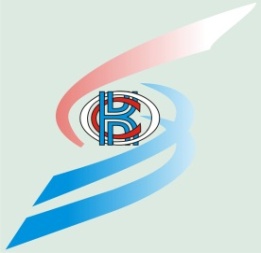 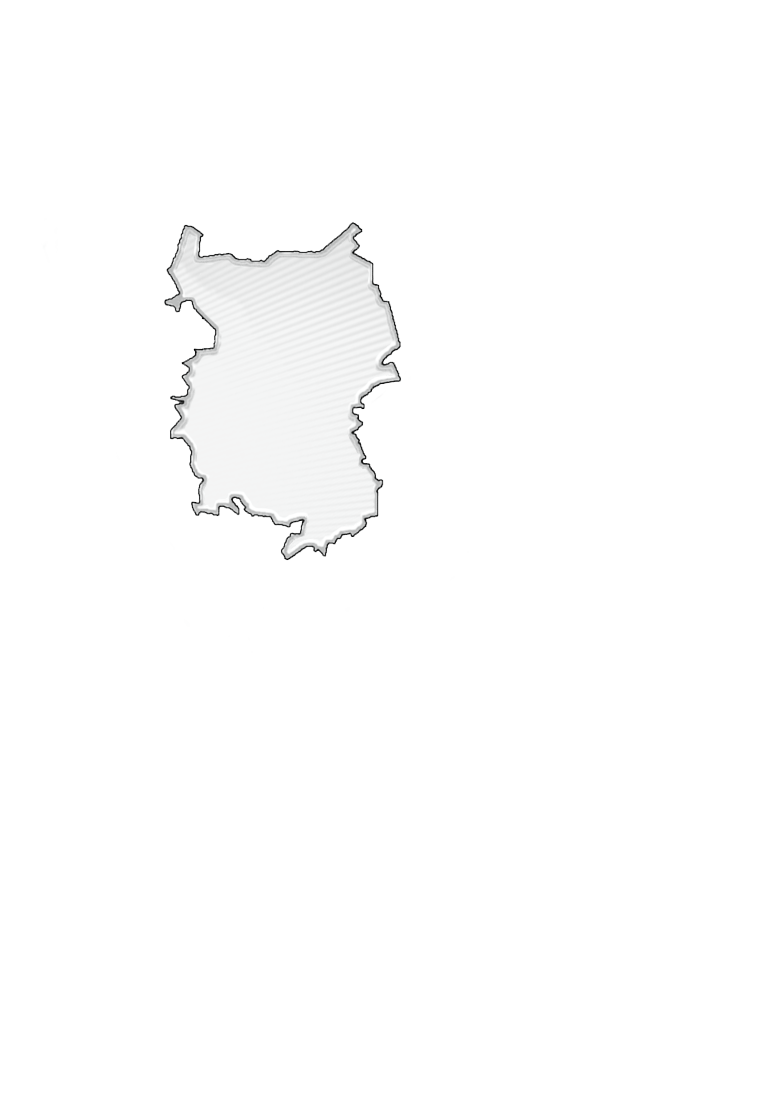 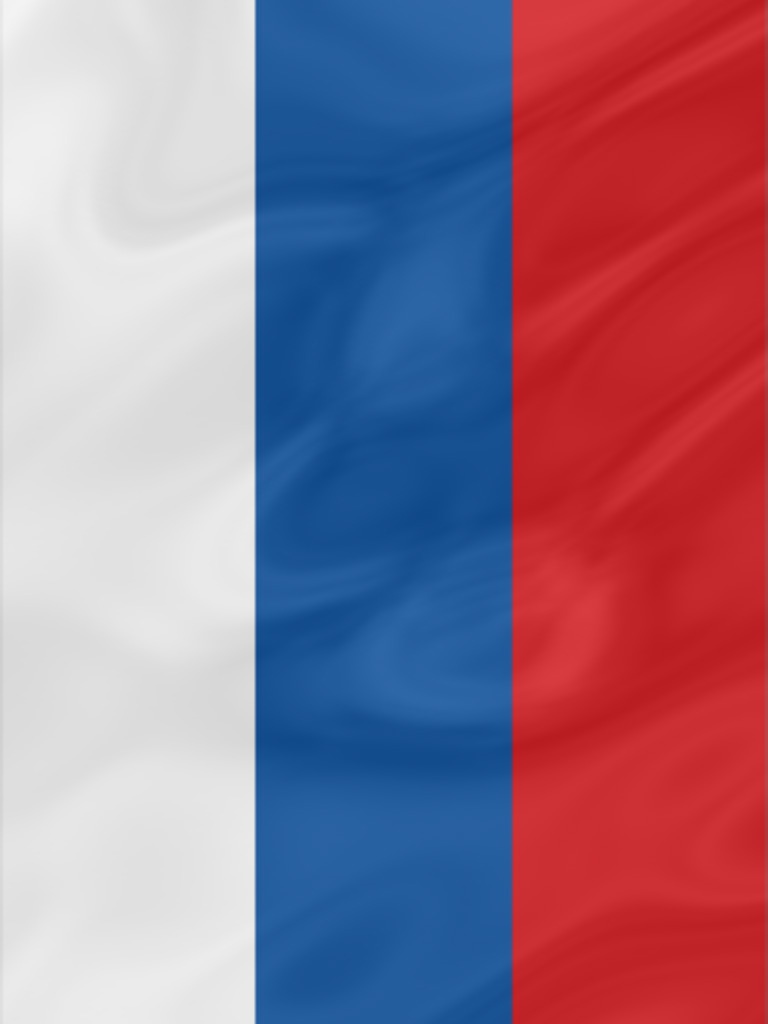 Подготовка издания осуществлялась специалистами Территориального органа Федеральной службы государственной статистики по Омской области.Редакционный Совет:Е.В. Шорина – Председатель редакционного Совета Л.В. Петрова, Н.Д. Фокина,  Е.Н. Олейник, Т.В. Прошутинская, Г.А. Дюбина, Л.Н. Иванова, Н.И. Ильина, С.В. Галян, Т.В. Нурманова, Т.В. Опарина, О.Ф. Скворцова, А.В. Цвига, Е.Ю. ЖевановаСоциально-экономическое положение Омской области за январь – июнь 2021 года: Докл. / Омскстат. - Омск, 2021. – 56 с.В докладе представлена официальная статистическая информация о социально-экономическом положении Омской области в январе-июне 2021 года.Материалы доклада освещают положение основных видов экономической деятельности. Публикуются официальные статистические данные по производству товаров и услуг, строительству, сельскому хозяйству, оптовому и потребительскому рынкам, ценам, финансам, рынку труда, уровню жизни населения, демографической ситуации и другим показателям. Данные по отдельным показателям, по сравнению с опубликованными ранее, уточнены, по ряду показателей являются предварительными.Значения данных, обозначенные «…», по отдельным показателям в разделе «Финансы» не публикуются в целях обеспечения конфиденциальности первичных статистических данных, полученных от организаций, в соответствии с Федеральным законом от 29.11.2007 № 282-ФЗ «Об официальном статистическом учете и системе государственной статистики в Российской Федерации» (п.5 ст.4; ч.1 ст.9).СОКРАЩЕНИЯУсловные обозначения:	-	явление отсутствует;	...	данных не имеется;	0,0	небольшая величина.В отдельных случаях незначительные расхождения итогов от суммы
слагаемых объясняются округлением данных.С О Д Е Р Ж А Н И ЕI. ОСНОВНЫЕ ЭКОНОМИЧЕСКИЕ И СОЦИАЛЬНЫЕ ПОКАЗАТЕЛИ   ОМСКОЙ ОБЛАСТИ	4II. ЭКОНОМИЧЕСКАЯ СИТУАЦИЯ В ОМСКОЙ ОБЛАСТИ	61. Производство товаров и услуг	61.1. Промышленное производство	61.2. Сельское хозяйство	91.3. Строительство	111.4. Транспорт	132. Рынки товаров и услуг	142.1. Розничная торговля	142.2. Рестораны, кафе, бары	162.3. Рынок платных услуг населению	172.4. Оптовая торговля	183. Демография организаций	204. Цены	234.1. Потребительские цены	234.2. Цены производителей	275. Финансы	305.1. Просроченная кредиторская задолженность организаций	30III. СОЦИАЛЬНАЯ СФЕРА	321. Заработная плата	322. Занятость и безработица	393. Заболеваемость	41IV. ДЕМОГРАФИЯ	42Методологический комментарий	44I. ОСНОВНЫЕ ЭКОНОМИЧЕСКИЕ И СОЦИАЛЬНЫЕ ПОКАЗАТЕЛИ ОМСКОЙ ОБЛАСТИПродолжениеII. ЭКОНОМИЧЕСКАЯ СИТУАЦИЯ В ОМСКОЙ ОБЛАСТИ1. Производство товаров и услуг1.1. Промышленное производствоИндекс промышленного производства1) в июне 2021 года по сравнению с соответствующим периодом 2020 года составлял 110,7 процента, в январе-июне 2021 года – 102,7 процента.Индекс промышленного производстваИндексы производства по видам экономической деятельностиОбъем отгруженных товаров собственного производства, 
выполненных работ и услуг собственными силами
по видам экономической деятельности
(в действующих ценах)1.2. Сельское хозяйствоЖивотноводствоПоголовье крупного рогатого скота в хозяйствах всех категорий (сельскохозяйственные организации, крестьянские (фермерские) хозяйства и индивидуальные предприниматели, хозяйства населения) на конец июня 2021 года, по расчетам, составляло 387,3 тыс. голов (на 2,5% меньше, чем на соответствующую дату предыдущего года), из него коров – 149,8 тыс. голов 
(на 1,1% меньше), свиней – 408,4 тыс. голов (на 11,1% меньше), овец и коз – 241,7 тыс. голов (на 2,5% меньше), птицы – 7791,8 тыс. голов (на 9,1% меньше).В структуре поголовья скота на хозяйства населения приходилось 
42,7 процента поголовья крупного рогатого скота, 36,0 процента свиней, 
89,6 процента овец и коз (на конец июня 2020 г. – 41,8%, 31,2%, 89,9% соответственно).Динамика поголовья скота и птицы в хозяйствах всех категорийВ сельскохозяйственных организациях на конец июня 2021 года по сравнению с соответствующей датой предыдущего года поголовье крупного рогатого скота уменьшилось на 7,4 процента, коров – на 4,0 процента, свиней – 
на 17,9 процента, птицы – на 11,5 процента.Производство скота и птицы на убой (в живом весе) в хозяйствах всех категорий по сравнению с январем-июнем 2020 года, по расчетам, сократилось на 7,2 процента, молока – на 0,7 процента, яиц – на 35,8 процента соответственно.Производство основных видов продукции животноводства
в хозяйствах всех категорийВ сельскохозяйственных организациях в январе-июне 2021 года по сравнению с январем-июнем 2020 года производство скота и птицы на убой 
(в живом весе) уменьшилось на 9,7 процента, молока - на 1,2 процента, яиц - 
на 41,7 процента.Надой молока на одну корову в сельскохозяйственных организациях (без субъектов малого предпринимательства) в январе-июне 2021 года составлял 2784 килограмма (в январе-июне 2020 г. – 2723 кг.), средняя яйценоскость одной курицы-несушки – 145 штук яиц (в январе-июне 2020 г. – 143 шт.). По сравнению с соответствующим периодом предыдущего года в структуре производства скота и птицы на убой (в живом весе) в сельскохозяйственных организациях, по расчетам, отмечалось увеличение удельного веса мяса крупного рогатого скота и птицы при снижении доли мяса свиней.Производство основных видов скота и птицы на убой 
(в живом весе) в сельскохозяйственных организациях1.3. СтроительствоСтроительная деятельность. Объем работ, выполненных по виду экономической деятельности «Строительство»1), в июне 2021 года составлял 
9823,2 млн. рублей или 76,9 процента 2)  к соответствующему периоду предыдущего года, в январе-июне 2021 года – 39762,5 млн. рублей или 91,9 процента.Динамика объема работ, выполненных по виду 
экономической деятельности «Строительство»1)1) Включая объем работ, не наблюдаемых прямыми статистическими методами.2) В сопоставимых ценах.Жилищное строительство. Организациями всех форм собственности и индивидуальными застройщиками1) в январе-июне 2021 года введены в действие 1924 квартиры общей площадью 144,7 тыс. кв. метров. Индивидуальными застройщиками введено в действие 427 квартир общей площадью 65,2 тыс. кв. метров. Динамика ввода в действие  
общей площади жилых домовПродолжение1) С учетом жилых домов, построенных на земельных участках, предназначенных для ведения гражданами садоводства.2) Без учета жилых домов, построенных на земельных участках, предназначенных для ведения гражданами садоводства.1.4. Транспорт
Динамика пассажирооборота автомобильного транспорта1)
1) Без заказных автобусов, включая маршрутные такси.2) Данные изменены за счет уточнения организациями ранее предоставленной информации.2. Рынки товаров и услуг 2.1. Розничная торговля1)Оборот розничной торговли в июне 2021 года составлял 30227,0 млн. рублей, что в сопоставимых ценах соответствует 101,3 процента к соответствующему периоду 2020 года, в январе-июне 2021 года – 173060,0 млн. рублей, или 
99,6 процента.Динамика оборота розничной торговлиОборот розничной торговли в январе-июне 2021 года на 98,7 процента формировался торгующими организациями и индивидуальными предпринимателями, осуществляющими деятельность вне рынка, доля розничных рынков и ярмарок соответствовала 1,3 процента (в январе-июне 2020 года – 98,8% и 1,2% соответственно).Оборот розничной торговли торгующих организаций 
и продажа товаров на розничных рынках и ярмаркахВ январе-июне 2021 года в структуре оборота розничной торговли удельный вес пищевых продуктов, включая напитки, и табачных изделий составлял 47,6 процента, непродовольственных товаров – 52,4 процента (в январе-июне 2020 года – 48,9% и 51,1% соответственно).Динамика оборота розничной торговли 
пищевыми продуктами, включая напитки, и табачными изделиями и непродовольственными товарами2.2. Рестораны, кафе, бары1)Оборот общественного питания в июне 2021 года составлял 
1350,3 млн. рублей, что в сопоставимых ценах на 47,0 процента больше, чем 
в июне 2020 года и на 0,1 процента меньше, чем в мае 2021 года, в январе-июне 2021 года – 7701,7 млн. рублей (на 7,1 % больше).Динамика оборота общественного питания1) Относительные стоимостные показатели приведены в сопоставимой оценке.2.3. Рынок платных услуг населению1)Объем платных услуг, оказанных населению Омской области в январе-июне 2021 года, составлял 52,2 млрд. рублей, что на 16,3 процента больше, чем в январе-июне 2020 года. Динамика объема платных услуг Продолжение2.4. Оптовая торговля1)Оборот оптовой торговли в январе-июне 2021 года составлял 
316657,3 млн. рублей, или 110,4 процента к январю-июню 2020 года. На долю субъектов малого предпринимательства приходилось 46,8 процента оборота оптовой торговли.Динамика оборота оптовой торговлиПродолжениеОборот оптовой торговли в январе-июне 2021 года на 78,3 процента формировался организациями оптовой торговли, оборот которых составлял 247812,5 млн. рублей, или 108,1 процента к январю-июню 2020 года. 3. Демография организаций 
В июне 2021 года в Статистический регистр Росстата по Омской 
области поставлено на учет1) 226 организаций, количество снятых с учета2) 
организаций составило 1127 единиц. Демография организаций, учтенных в составе Статистического 
регистра Росстата, по видам экономической деятельностиДемография организаций, учтенных в составе 
Статистического регистра Росстата, 
по формам собственности4. ЦеныИндексы цен и тарифов4.1. Потребительские ценыИндекс потребительских цен на товары и услуги в Омской области в июне 2021 года по сравнению с предыдущим месяцем составил 101,1 процента, 
в том числе на продовольственные товары – 100,7 процента, непродовольственные товары – 100,5 процента, услуги – 102,4 процента.Индексы потребительских цен и тарифов на товары и услугиПродолжениеБазовый индекс потребительских цен (БИПЦ), исключающий изменения цен на отдельные товары, подверженные влиянию факторов, которые носят административный, а также сезонный характер, в июне 2021 года составил 101,0 процента, с начала года – 104,4 процента (в июне 2020 г. – 100,4%, 
с начала года – 101,4%).Стоимость фиксированного набора потребительских товаров и услуг для межрегиональных сопоставлений покупательной способности населения по Омской области в июне 2021 года составила 15679,32 рубля и по сравнению с предыдущим месяцем повысилась на 1,1 процента, с начала года – на 4,8 процента (в июне 2020 г. – повысилась на 1,3%, с начала года – на 3,3%). Средний уровень цен на продовольственные товары в июне 2021 года повысился на 0,7 процента, с начала года – на 5,3 процента (в июне 2020 г. – повысился на 0,7%, с начала года – на 3,9%).Максимальное изменение ценна отдельные продовольственные товарыв июне 2021 годаСтоимость условного (минимального) набора продуктов питания по Омской области в конце июня 2021 года составила 4712,59 рубля и по сравнению с предыдущим месяцем повысилась на 6,5 процента, с начала года – на 20,0 процента (в июне 2020 г. – повысилась на 4,7%, с начала года – на 12,3%).Цены на непродовольственные товары в июне 2021 года повысились на 0,5 процента, с начала года – на 3,9 процента (в июне 2020 г. – повысились на 0,4%, с начала года – на 1,7%).Максимальное изменение ценна отдельные непродовольственные товарыв июне 2021 годаЦены и тарифы на услуги в июне 2021 года в среднем повысились 
на 2,4 процента, с начала года – на 4,5 процента (в июне 2020 г. – снизились на 0,3%, с начала года – повысились на 0,5%).Максимальное изменение цен (тарифов) 
на отдельные услугив июне 2021 годаСредние тарифы на жилищно-коммунальные услугив июне 2021 года4.2. Цены производителейИндекс цен производителей промышленных товаров в июне 2021 года относительно предыдущего месяца составил 104,9 процента, в том числе индекс цен на продукцию добычи полезных ископаемых – 105,9 процента, обрабатывающих производств – 105,2 процента, обеспечение электрической энергией, газом и паром; кондиционирование воздуха 100,7 процента, водоснабжение; водоотведение, организация сбора и утилизации отходов, деятельность по ликвидации загрязнений – 100,0 процента.Изменение цен производителей промышленных товаровИндексы цен производителей промышленных товаров
по видам экономической деятельностиПродолжениеИндекс тарифов на грузовые перевозки в среднем по всем видам транспорта в июне 2021 года по сравнению с предыдущим месяцем составил 
99,9 процента.Индексы тарифов на грузовые перевозки по видам транспорта	5. Финансы5.1. Просроченная кредиторская задолженность организаций1)Кредиторская задолженность на конец мая 2021 года составляла 234735,7 млн. рублей, из нее на просроченную приходилось 2,4 процента 
(на конец мая 2020 г. – 1,3 %, на конец апреля 2021 г. – 2,2 %).Просроченная кредиторская задолженность
по видам экономической деятельности
на конец мая 2021 годаIII. СОЦИАЛЬНАЯ СФЕРА1. Заработная платаСреднемесячная номинальная заработная плата, начисленная работникам за январь-май 2021 года, составляла 39131,6 рубля и по сравнению с соответствующим периодом 2020 года увеличилась на 7,5 процента, в мае 2021 года – 
на 10,6 процента.Динамика среднемесячной номинальной и реальной 
начисленной заработной платы1) Темпы роста (снижения) рассчитаны по сопоставимой совокупности организаций 
отчетного и предыдущих периодов.Среднемесячная номинальная начисленная заработная плата 
по видам экономической деятельностиПросроченная задолженность по заработной плате в организациях (без субъектов малого предпринимательства) наблюдаемых видов экономической деятельности на 1 июля 2021 года составляла 8,0 млн. рублей, и уменьшилась по сравнению с 1 июля 2020 года на 6,4 млн. рублей (на 44,3 %), по сравнению с 1 июня 2021 года - на 0,3 млн. рублей (на 3,1 %). Из общей суммы просроченной задолженности по заработной плате на 1 июля 2021 года 0,3 млн. рублей (3,6 %) приходилось на задолженность, образовавшуюся в 2020 году, 6,2 млн. рублей (77,4 %) – в 2019 году и ранее.Динамика просроченной задолженности по заработной плате1)на 1 число месяцаПросроченная задолженность по заработной плате 
по видам экономической деятельностина 1 июля 2021 года2. Занятость и безработица Численность рабочей силы (по данным выборочного обследования 
рабочей силы среди населения в возрасте 15 лет и старше) в среднем за апрель-июнь 2021 года составляла 989,6  тыс. человек. В составе рабочей силы 923,5 тыс. человек были заняты экономической деятельностью и 66,1 тыс. человек не имели занятия, но активно его искали 
(в соответствии с методологией Международной Организации Труда классифицировались как безработные). Численность занятого населения в апреле-июне 2021 года уменьшилась по сравнению с соответствующим периодом прошлого года на 0,3 тыс. человек, численность безработных - на 36,5 тыс. человек (на 35,6%). Уровень занятости населения соответствовал 58,9 процента, уровень безработицы – 6,7 процента.Динамика численности рабочей силы 1) 
(в возрасте 15 лет и старше)Число замещенных рабочих мест работниками списочного состава, совместителями и лицами, выполнявшими работы по договорам гражданско-правового характера, в организациях (без субъектов малого предпринимательства), средняя численность работников которых превышала 15 человек, в мае 2021 года составляло 399,4 тыс. человек и уменьшилось по сравнению с соответствующим месяцем 2020 года на 1,6 процента.Число замещенных рабочих мест в организацияхБезработица (по данным Министерства труда и социального развития Омской области). Численность незанятых трудовой деятельностью граждан, состоявших на регистрационном учете в государственных учреждениях службы занятости населения, к концу июня 2021 года составляла 26,2 тыс. человек, из них статус безработного имели 18,3 тыс. человек.Динамика численности незанятых трудовой деятельностью граждан, состоявших на учете в государственных учреждениях службы занятости населения 3. ЗаболеваемостьЗаболеваемость населения
отдельными инфекционными заболеваниями1)(по данным Территориального управления
Роспотребнадзора по Омской области) (зарегистрировано заболеваний)Предоставление данных в соответствии со сроками размещения информации на официальном сайте Росстата.IV. ДЕМОГРАФИЯВ январе-мае 2021 года демографическая ситуация в области характеризовалась следующими данными: Показатели естественного движения населения1)
в январе-маеВ январе-мае 2021 года миграционная ситуация в области характеризовалась следующими данными: Общие итоги миграциив январе-маеПоказатели международной миграциив январе-маеМетодологический комментарийИндекс производства – относительный показатель, характеризующий изменение масштабов производства в сравниваемых периодах. Различают индивидуальные и сводные индексы производства. Индивидуальные индексы отражают изменение выпуска одного продукта и исчисляются как отношение объемов производства данного вида продукта в натурально-вещественном выражении в сравниваемых периодах. Сводный индекс производства характеризует совокупные изменения  производства всех видов продукции и отражает изменение создаваемой в процессе производства стоимости в результате изменения только физического объема производимой продукции. Для исчисления сводного индекса производства индивидуальные индексы по конкретным видам продукции поэтапно агрегируются в индексы по видам деятельности, подгруппам, группам, подклассам, классам, подразделам и разделам ОКВЭД. Индекс промышленного производства – агрегированный индекс производства по видам экономической деятельности «Добыча полезных ископаемых», «Обрабатывающие производства», «Обеспечение электрической энергией, газом и паром; кондиционирование воздуха», «Водоснабжение; водоотведение, организация сбора и утилизации отходов, деятельность по ликвидации загрязнений».По категории «сельскохозяйственные организации» показаны данные по хозяйственным товариществам, обществам и партнерствам, производственным кооперативам, унитарным предприятиям, подсобным хозяйствам несельскохозяйственных организаций и учреждений.К хозяйствам населения относятся личные подсобные и другие индивидуальные хозяйства граждан в сельских и городских поселениях, а также хозяйства граждан, имеющих земельные участки в садоводческих, огороднических и других некоммерческих товариществах граждан. Личные подсобные хозяйства – форма непредпринимательской деятельности по производству и переработке сельскохозяйственной продукции, осуществляемой личным трудом гражданина и членов его семьи в целях удовлетворения личных потребностей на земельном участке, предоставленном или приобретенном для ведения личного подсобного хозяйства. Землепользование хозяйств может состоять из приусадебных и полевых участков. Садоводческие и огороднические некоммерческие товарищества – некоммерческие организации, создаваемые гражданами для ведения садоводства и огородничества в соответствии с Гражданским кодексом Российской Федерации. Другие некоммерческие товарищества – объединения граждан с правовой организационной формой, отличной от садоводческих или огороднических товариществ.Крестьянское (фермерское) хозяйство – объединение граждан, связанных родством и (или) свойством, имеющих в общей собственности имущество и совместно осуществляющих производственную и иную хозяйственную деятельность (производство, переработку, хранение, транспортировку и реализацию сельскохозяйственной продукции), основанную на их личном участии. Индивидуальный предприниматель по сельскохозяйственной деятельности – гражданин (физическое лицо), занимающийся предпринимательской деятельностью без образования юридического лица с момента его государственной регистрации в соответствии с Гражданским кодексом Российской Федерации и заявивший в Свидетельстве о государственной регистрации виды деятельности, отнесенные согласно Общероссийскому классификатору видов экономической деятельности (ОКВЭД2) к сельскому хозяйству. Данные о поголовье скота, производстве и реализации основных сельскохозяйственных продуктов по всем сельхозпроизводителям определяются: по сельскохозяйственным организациям – на основании сведений форм федерального статистического наблюдения (по субъектам малого предпринимательства – с применением выборочного метода наблюдения); по хозяйствам населения, крестьянским (фермерским) хозяйствам и индивидуальным предпринимателям – по материалам выборочных обследований.Поголовье скота и птицы включает поголовье всех возрастных групп соответствующего вида сельскохозяйственных животных.Производство скота и птицы на убой (в живом весе) включает проданные сельхозпроизводителями скот и птицу для забоя на мясо, а также забитые в сельскохозяйственных организациях, крестьянских (фермерских) хозяйствах, у индивидуальных предпринимателей и в хозяйствах населения. Производство молока характеризуется фактически надоенным сырым коровьим, козьим и кобыльим молоком, независимо от того, было ли оно реализовано или потреблено в хозяйстве на выпойку молодняка. Молоко, высосанное молодняком при подсосном его содержании, в продукцию не включается и не учитывается при определении средних удоев.При расчете среднего годового надоя молока на одну корову производство молока, полученного от коров молочного стада, делится на их среднее поголовье.Производство яиц включает их сбор от всех видов сельскохозяйственной птицы, в том числе и яйца, пошедшие на воспроизводство птицы (инкубация и др.).В объем реализации продуктов сельского хозяйства включается продажа продукции сельскохозяйственными организациями по всем каналам: организациям, осуществляющим закупки для государственных и муниципальных нужд, перерабатывающим организациям, организациям оптовой торговли, на рынках, биржах, аукционах, через собственную торговую сеть и организации общественного питания, в порядке оплаты труда, по бартеру и др.Объем выполненных работ по виду деятельности «Строительство» - это работы, выполненные организациями собственными силами по виду деятельности «Строительство» на основании договоров и (или) контрактов, заключаемых с заказчиками. В стоимость этих работ включаются работы по строительству новых объектов, капитальному и текущему ремонту, реконструкции, модернизации жилых и нежилых зданий и инженерных сооружений. Данные приводятся с учетом объемов, выполненных субъектами малого предпринимательства, организациями министерств и ведомств, имеющих воинские подразделения, и объемов скрытой и неформальной деятельности в строительстве.	Общая площадь жилых домов состоит из жилой площади и площади подсобных (вспомогательных) помещений в квартирных домах и общежитиях постоянного типа, в домах для инвалидов и престарелых, спальных помещений детских домов и школ-интернатов. К площадям подсобных (вспомогательных) помещений квартир относится площадь кухонь, внутриквартирных коридоров, ванных, душевых, туалетов, кладовых, встроенных шкафов, а также отапливаемых и пригодных для проживания мансард, мезонинов, веранд и террас. В общежитиях к подсобным (вспомогательным) помещениям также относятся помещения культурно-бытового назначения и медицинского обслуживания. Площадь лоджий, балконов, холодных веранд, террас, кладовых включается в общую площадь с установленными понижающими коэффициентами.В данные об общем числе построенных квартир включены квартиры в жилых домах квартирного и гостиничного типа и общежитиях, построенных в городских поселениях и сельской местности организациями всех форм собственности и индивидуальными застройщиками. Пассажирооборот автомобильного транспорта – объем работы автомобильного транспорта по перевозкам пассажиров. Единицей измерения является пассажиро-километр. Определяется суммированием произведений количества пассажиров по каждой позиции перевозки на расстояние перевозки. Оборот розничной торговли - выручка от продажи товаров населению для личного потребления или использования в домашнем хозяйстве за наличный расчет или оплаченных по кредитным карточкам, расчетным чекам банков, по перечислениям со счетов вкладчиков, по поручению физического лица без открытия счета, посредством платежных карт (электронных денег).Стоимость товаров, проданных (отпущенных) отдельным категориям населения со скидкой, или полностью оплаченных органами социальной защиты, включается в оборот розничной торговли в полном объеме. В оборот розничной торговли не включается стоимость товаров, проданных (отпущенных) из розничной торговой сети юридическим лицам (в том числе организациям социальной сферы, спецпотребителям и т.п.) и индивидуальным предпринимателям, и оборот общественного питания.Оборот розничной торговли включает данные как по организациям, для которых эта деятельность является основной, так и по организациям других видов деятельности, осуществляющим продажу товаров населению через собственные торговые заведения. Оборот розничной торговли также включает стоимость товаров, проданных населению индивидуальными предпринимателями и физическими лицами на розничных рынках и ярмарках.Оборот розничной торговли формируется по данным сплошного федерального статистического наблюдения за организациями, не относящимися к субъектам малого предпринимательства, которое проводится с месячной периодичностью, ежеквартальных выборочных обследований малых предприятий розничной торговли (за исключением микропредприятий) и розничных рынков, а также ежегодных выборочных обследований индивидуальных предпринимателей и микропредприятий с распространением полученных данных на генеральную совокупность объектов наблюдения.Оборот розничной торговли приводится в фактических продажных ценах, включающих торговую наценку, налог на добавленную стоимость и аналогичные обязательные платежи.Под торговой сетью, в соответствии с п. 8 статьи 2 Федерального закона от 28 декабря 2009 г. № 381-ФЗ «Об основах государственного регулирования торговой деятельности в Российской Федерации», понимается совокупность двух и более торговых объектов, которые принадлежат на законном основании хозяйствующему субъекту или нескольким хозяйствующим субъектам, входящим в одну группу лиц в соответствии с Федеральным законом «О защите конкуренции», или совокупность двух и более торговых объектов, которые используются под единым коммерческим обозначением или иным средством индивидуализации. Информация по розничным торговым сетям формируется на основе их перечня, составленного органами государственной власти субъектов Российской Федерации.Оборот общественного питания - выручка от продажи собственной кулинарной продукции и покупных товаров без кулинарной обработки населению для потребления, главным образом, на месте, а также организациям и индивидуальным предпринимателям для организации питания различных контингентов населения.В оборот общественного питания включается стоимость кулинарной продукции и покупных товаров, отпущенных: работникам организаций с последующим удержанием из заработной платы; на дом по заказам населению; на рабочие места по заказам организаций и индивидуальных предпринимателей; транспортным организациям в пути следования сухопутного, воздушного, водного транспорта; для обслуживания приемов, банкетов и т. п.; организациями общественного питания организациям социальной сферы (школам, больницам, санаториям, домам престарелых и т.п.) в объеме фактической стоимости питания; по абонементам, талонам и т. п. в объеме фактической стоимости питания; стоимость питания в учебных учреждениях, в том числе представляемого для отдельных категорий учащихся на льготной основе за счет средств бюджета, включается в объеме фактической стоимости питания.Оборот общественного питания включает данные как по организациям, для которых эта деятельность является основной, так и по организациям других видов деятельности, осуществляющим продажу кулинарной продукции и покупных товаров для потребления, главным образом, на месте через собственные заведения общественного питания.Оборот общественного питания формируется по данным сплошного федерального статистического наблюдения за организациями, не относящимися к субъектам малого предпринимательства, которое проводится с месячной периодичностью, ежеквартального выборочного обследования малых предприятий (за исключением микропредприятий), а также ежегодных выборочных обследований индивидуальных предпринимателей и микропредприятий с распространением полученных данных на генеральную совокупность объектов наблюдения.Оборот общественного питания приводится в фактических продажных ценах, включающих наценку общественного питания, налог на добавленную стоимость и аналогичные обязательные платежи.Динамика оборота розничной торговли (общественного питания) определяется путем сопоставления величины оборота в сравниваемых периодах в сопоставимых ценах.В соответствии с требованиями системы национальных счетов оборот розничной торговли и общественного питания организаций досчитываются на объемы деятельности, не наблюдаемой прямыми статистическими методами.Объем платных услуг населению отражает объем потребления гражданами различных видов услуг, оказанных им за плату. Он представляет собой денежный эквивалент объема услуг, оказанных резидентами российской экономики населению Российской Федерации, а также гражданам других государств (нерезидентам), потребляющим те или иные услуги на территории Российской Федерации. Производителями услуг выступают исключительно резиденты российской экономики (юридические лица всех форм собственности, физические лица, осуществляющие предпринимательскую деятельность без образования юридического лица (индивидуальные предприниматели) на территории Российской Федерации, а также нотариусы, занимающиеся частной практикой, и адвокаты, учредившие адвокатские кабинеты, осуществляющие адвокатскую деятельность индивидуально).Этот показатель формируется в соответствии с методологией формирования официальной статистической информации об объеме платных услуг населению на основании данных форм федерального статистического наблюдения и оценки ненаблюдаемой деятельности на рынке услуг.Оборот оптовой торговли – стоимость отгруженных товаров, приобретенных ранее на стороне в целях перепродажи юридическим лицам и индивидуальным предпринимателям для профессионального использования (переработки или дальнейшей продажи). Оборот оптовой торговли приводится в фактических продажных ценах, включающих торговую наценку, налог на добавленную стоимость, акциз, экспортную пошлину, таможенные сборы и аналогичные обязательные платежи. Сумма вознаграждения комиссионеров (поверенных, агентов) отражается по фактической стоимости, включая НДС.Оборот оптовой торговли включает данные по организациям с основным видом экономической деятельности «оптовая торговля, включая торговлю через агентов, кроме торговли автотранспортными средствами и мотоциклами» и по организациям других видов деятельности, осуществляющих оптовую торговлю.Оборот оптовой торговли формируется по данным сплошного федерального статистического наблюдения за организациями (предприятиями), не относящимися к субъектам малого предпринимательства, выборочного обследования малых предприятий оптовой торговли (кроме микропредприятий), которые проводятся с месячной периодичностью, ежеквартальных выборочных обследований малых предприятий всех видов деятельности (кроме микропредприятий), а также ежегодных выборочных обследований микропредприятий и индивидуальных предпринимателей с распространением полученных по выборочным обследованиям данных на генеральную совокупность объектов наблюдения. Кроме того, в соответствии с требованиями системы национальных счетов оборот оптовой торговли досчитывается на объемы скрытой деятельности.Объемы оборота оптовой торговли ежеквартально уточняются по результатам выборочного обследования малых организаций.Статистический регистр Росстата – представляет собой генеральную совокупность объектов федерального статистического наблюдения, в которую включены юридические лица и индивидуальные предприниматели, прошедшие государственную регистрацию на территории Российской Федерации, организации, созданные в установленном законодательством Российской Федерации порядке, другие типы единиц, являющиеся объектами федерального статистического наблюдения. Юридическое лицо – организация, которая имеет обособленное имущество и отвечает им по своим обязательствам, может от своего имени приобретать и осуществлять гражданские права и нести гражданские обязанности, быть истцом и ответчиком в суде. Экономическая деятельность имеет место тогда, когда ресурсы (оборудование, рабочая сила, технологии, сырье, материалы, энергия, информационные ресурсы) объединяются в производственный процесс, имеющий целью производство продукции (оказание услуг). Экономическая деятельность характеризуется затратами на производство, процессом производства и выпуском продукции (оказанием услуг). Распределение учтенных в Статистическом регистре Росстата осуществляется по приоритетному виду экономической деятельности, заявленному хозяйствующим субъектом при обращении в регистрирующий орган.Индекс потребительских цен на товары и услуги характеризует изменение во времени общего уровня цен на товары и услуги, приобретаемые населением для непроизводственного потребления. Он измеряет отношение стоимости фиксированного набора товаров и услуг в текущем периоде к его стоимости в базисном периоде.Расчет индекса потребительских цен производится ежемесячно на базе статистических данных, полученных в результате наблюдения за уровнем и динамикой цен в регионе по выборочной сети организаций торговли и услуг всех форм собственности, а также в местах реализации товаров и предоставления услуг физическими лицами. В набор товаров и услуг, разработанный для наблюдения за ценами, репрезентативно включено 550 товаров (услуг) - представителей. Отбор товаров и услуг произведен с учетом их относительной важности для потребления населением, представительности с точки зрения отражения динамики цен на однородные товары, устойчивого наличия их в продаже.Стоимость фиксированного набора потребительских товаров и услуг для межрегиональных сопоставлений покупательной способности исчисляется на основе единых объемов потребления, средних цен по России и ее субъектам. Состав набора утверждается правовым актом Росстата и размещается на его официальном сайте. В состав набора включены 83 наименования товаров и услуг, в том числе 30 видов продовольственных товаров, 41 вид непродовольственных товаров и 12 видов услуг. Данные о стоимости набора приведены в расчете на одного человека в месяц.Стоимость условного (минимального) набора продуктов питания отражает межрегиональную дифференциацию уровней потребительских цен на продукты питания, входящие в него. Рассчитывается на основе единых, установленных в целом по Российской Федерации, условных объемов потребления продуктов питания и средних потребительских цен на них по субъектам Российской Федерации. В состав минимального набора продуктов питания включено 33 наименования продовольственных товаров. Данные о стоимости набора приведены в расчете на одного человека в месяц.Базовый индекс потребительских цен (БИПЦ) рассчитывается на основании набора потребительских товаров и услуг, используемого для расчета сводного индекса потребительских цен, за исключением отдельных товарных групп и видов товаров и услуг, цены на которые в основной массе регулируются на федеральном и региональном уровнях, а также в значительной степени подвержены воздействию сезонного фактора.Индекс цен производителей промышленных товаров рассчитывается на основе зарегистрированных цен на товары (услуги) – представители в 
базовых организациях. Цены производителей представляют собой фактически сложившиеся на момент регистрации цены на произведенные в отчетном 
периоде товары (оказанные услуги), предназначенные для реализации на внутрироссийский рынок и на экспорт (без косвенных товарных налогов – налога на добавленную стоимость, акциза и других налогов, не входящих 
в себестоимость, без стоимости транспортировки до потребителя).Рассчитанные по товарам (услугам) - представителям индексы цен 
производителей последовательно агрегируются в индексы цен 
соответствующих видов, групп, классов, разделов экономической 
деятельности. В качестве весов используются данные об объеме производства в стоимостном выражении за базисный период.Индекс цен производителей сельскохозяйственной продукции 
исчисляется на основании регистрации в отобранных для наблюдения 
сельскохозяйственных организациях цен на основные виды товаров-представителей, реализуемых заготовительным, перерабатывающим 
организациям, на рынке, через собственную торговую сеть, населению 
непосредственно с транспортных средств, на ярмарках, биржах, аукционах, организациям, коммерческим структурам и т.п. Цены производителей 
сельскохозяйственной продукции приводятся с учетом надбавок и скидок 
за качество реализованной продукции без расходов на транспортировку, 
экспедирование, погрузку и разгрузку продукции, а также налога на 
добавленную стоимость.Сводный индекс цен на продукцию (затраты, услуги) инвестиционного назначения отражает общее изменение цен в строительстве объектов различных видов экономической деятельности и рассчитывается как 
агрегированный показатель из индексов цен производителей на строительную продукцию, приобретения машин и оборудования инвестиционного 
назначения и на прочую продукцию (затраты, услуги) инвестиционного назначения, взвешенных по доле этих элементов в общем объеме инвестиций в основной капитал.Индекс цен производителей на строительную продукцию формируется из индексов цен на строительно-монтажные работы и на прочие затраты, включенные в сводный сметный расчет строительства, взвешенных по доле этих элементов в общем объеме инвестиций в жилища, здания и сооружения. Расчет индекса цен на строительно-монтажные работы проводится на основе данных формы отчетности о ценах на материалы, детали и конструкции, 
приобретенные базовыми подрядными организациями, а также на базе 
технологических моделей, разработанных по видам экономической 
деятельности с учетом территориальных особенностей строительства.Индексы тарифов на грузовые перевозки характеризуют изменение фактически действующих тарифов на грузовые перевозки за отчетный период без учета изменения за этот период структуры перевезенных грузов по разнообразным признакам: по виду и размеру отправки груза, скорости доставки, расстоянию перевозки, территории перевозки, типу подвижного состава, 
степени использования его грузоподъемности и др.Сводный индекс тарифов на грузовые перевозки всеми видами 
транспорта рассчитывается исходя из индексов тарифов на перевозку грузов отдельными видами транспорта (трубопроводным, внутренним водным, 
автомобильным), взвешенных на объемы доходов от перевозки грузов 
соответствующими видами транспорта за базисный период. По каждому виду транспорта регистрируются тарифы на услуги-представители. За услугу-представитель принимается перевозка одной тонны массового груза 
определенным видом транспорта на фиксированное расстояние. Регистрация тарифов осуществляется в выборочной совокупности транспортных 
организаций.Кредиторская задолженность – задолженность по расчетам с поставщиками и подрядчиками за поступившие материальные ценности, выполненные работы и оказанные услуги, в том числе задолженность, обеспеченная векселями выданными; задолженность по расчетам с дочерними и зависимыми обществами по всем видам операций; с рабочими и служащими по оплате труда, представляющая собой начисленные, но не выплаченные суммы оплаты труда; задолженность по отчислениям на государственное социальное страхование, пенсионное обеспечение и медицинское страхование работников организации, задолженность по всем видам платежей в бюджет и внебюджетные фонды; задолженность организации по платежам по обязательному и добровольному страхованию имущества и работников организации и другим видам страхования, в которых организация является страхователем; авансы полученные, включающие сумму полученных авансов от сторонних организаций по предстоящим расчетам по заключенным договорам, а также штрафы, пени и неустойки, признанные организацией или по которым получены решения суда (арбитражного суда) или другого органа, имеющего в соответствии с законодательством Российской Федерации право на принятие решения об их взыскании, и отнесенные на финансовые результаты организации, непогашенные суммы заемных средств, подлежащие погашению в соответствии с договорами.Просроченная задолженность – задолженность, не погашенная в сроки, установленные договором.Среднемесячная номинальная начисленная заработная плата работников в целом по России и субъектам Российской Федерации рассчитывается делением фонда начисленной заработной платы работников списочного и несписочного состава, а также внешних совместителей на среднесписочную численность работников и на количество месяцев в отчетном периоде.Среднемесячная номинальная начисленная заработная плата работников по видам экономической деятельности рассчитывается делением фонда начисленной заработной платы работников списочного состава и внешних совместителей на среднесписочную численность работников и на количество месяцев в отчетном периоде.В фонд заработной платы включаются начисленные работникам (с учетом налога на доходы физических лиц и других удержаний в соответствии с законодательством Российской Федерации) суммы оплаты труда в денежной и неденежной формах за отработанное и неотработанное время, компенсационные выплаты, связанные с режимом работы и условиями труда, доплаты и надбавки, премии, единовременные поощрительные выплаты, а также оплата питания и проживания, имеющая систематический характер. Суммы включаются независимо от источников их выплаты, статей бюджетов и предоставленных налоговых льгот, независимо от срока их фактической выплаты.Реальная начисленная заработная плата характеризует покупательную способность заработной платы в отчетном периоде в связи с изменением цен на потребительские товары и услуги по сравнению с базисным периодом. Для этого рассчитывается индекс реальной начисленной заработной платы путем деления индекса номинальной начисленной заработной платы на индекс потребительских цен за один и тот же временной период.Просроченной задолженностью по заработной плате считаются фактически начисленные (с учетом налога на доходы физических лиц и других удержаний) работникам суммы заработной платы, но не выплаченные в срок, установленный коллективным договором или договором на расчетно-кассовое обслуживание, заключенным с банком. Число дней задержки считается со следующего дня после истечения этого срока. В сумму просроченной задолженности включаются переходящие остатки задолженности, не погашенные на отчетную дату, и не включается задолженность, приходящаяся на внутримесячные даты (аванс).Рабочая сила – лица в возрасте 15 лет и старше, которые в рассматриваемый период (обследуемую неделю) считаются занятыми или безработными.Занятые – лица в возрасте 15 лет и старше, которые в рассматриваемый период (обследуемую неделю) выполняли любую деятельность (хотя бы один час в неделю), связанную с производством товаров или оказанием услуг за оплату или прибыль. В численность занятых включаются также лица, временно, отсутствовавшие на рабочем месте в течение короткого промежутка времени и сохранившие связь с рабочим местом во время отсутствия.К безработным (в соответствии со стандартами Международной Организации Труда - МОТ) относятся лица в возрасте 15 лет и старше, которые в рассматриваемый период удовлетворяли одновременно следующим критериям:не имели работы (доходного занятия); занимались поиском работы в течение последних четырех недель, используя при этом любые способы;были готовы приступить к работе в течение обследуемой недели. К безработным относятся также лица, которые в рассматриваемый период не имели работы, но договорились о сроке начала работы (в течение двух недель после обследуемой недели) и не продолжали дальнейшего ее поиска; не имели работы, были готовы приступить, но не искали работу, так как ожидали ответа от администрации или работодателя на сделанное ранее обращение. При этом период ожидания ответа не должен превышать один месяц.Обучающиеся, пенсионеры и инвалиды учитываются в качестве безработных, если они не имели работы, занимались поиском работы и были готовы приступить к ней.Уровень участия в рабочей силе – отношение численности населения, входящего в состав рабочей силы определенной возрастной группы к общей численности населения соответствующей возрастной группы, рассчитанное в процентах.Уровень занятости – отношение численности занятого населения определенной возрастной группы к общей численности населения соответствующей возрастной группы, рассчитанное в процентах.Уровень безработицы - отношение численности безработных определенной возрастной группы к численности рабочей силы (занятых и безработных) соответствующей возрастной группы, рассчитанное в процентах. Информация о численности рабочей силы, занятых и общей численности безработных (применительно к стандартам МОТ) подготавливается по материалам выборочных обследований рабочей силы. Обследование проводится с ежемесячной периодичностью (по состоянию на вторую неделю месяца) на основе выборочного метода наблюдения с последующим распространением итогов на всю численность населения обследуемого возраста. В целях повышения репрезентативности данных о численности и составе рабочей силе показатели занятости и безработицы по субъектам Российской Федерации формируются в среднем за три последних месяца. Годовые данные сформированы в среднем за 12 месяце по совокупности двенадцати последовательных выборок.Безработные, зарегистрированные в государственных учреждениях службы занятости населения - трудоспособные граждане, не имеющие работы и заработка (трудового дохода), проживающие на территории Российской Федерации, зарегистрированные в государственных учреждениях службы занятости населения по месту жительства в целях поиска подходящей работы, ищущие работу и готовые приступить к ней.Число замещенных рабочих мест в организациях определяется суммированием среднесписочной численности работников, средней численности внешних совместителей и средней численности работников, выполнявших работы по договорам гражданско-правового характера. Число замещенных рабочих мест определяется без учета внутреннего совместительства.Среднесписочная численность работников за месяц исчисляется путем суммирования списочной численности работников за каждый календарный день месяца, включая праздничные (нерабочие) и выходные дни, и деления полученной суммы на число календарных дней месяца.Расчет среднесписочной численности работников производится на основании ежедневного учета списочной численности работников, которая должна уточняться в соответствии с приказами о приеме, переводе работников на другую работу и прекращении трудового договора (контракта). В списочную численность включаются наемные работники, работавшие по трудовому договору и выполнявшие постоянную, временную или сезонную работу один день и более, а также работавшие собственники организаций, получавшие заработную плату в данной организации. При определении среднесписочной численности работников некоторые работники списочной численности не включаются в среднесписочную численность. К таким работникам относятся:женщины, находившиеся в отпусках по беременности и родам, лица, находившиеся в отпусках в связи с усыновлением новорожденного ребенка непосредственно из родильного дома, а также в дополнительном отпуске по уходу за ребенком;работники, обучающиеся в образовательных учреждениях и находившиеся в дополнительном отпуске без сохранения заработной платы, а также поступающие в образовательные учреждения, находившиеся в отпуске без сохранения заработной платы для сдачи вступительных экзаменов, в соответствии с законодательством Российской Федерации.Сведения о рождениях, смертях, браках и разводах формируются на основе деперсонифицированных данных, ежемесячно поступающих из Федеральной государственной информационной системы «Единый государственный реестр записей актов гражданского состояния» (ФГИС ЕГР ЗАГС) в соответствии с Федеральным законом от 23 июня 2016 г. № 219-ФЗ, постановлением  Правительства Российской Федерации от 29 декабря 2018 г. № 1746. В число родившихся включены только родившиеся живыми.Естественный прирост (убыль) населения – абсолютная величина разности между числами родившихся и умерших за определенный промежуток времени. Его величина может быть как положительной, так и отрицательной. Общие коэффициенты рождаемости и смертности рассчитываются как отношение соответственно числа родившихся живыми и числа умерших за период к среднегодовой численности населения. Исчисляются в промилле 
(на 1000 человек населения).Коэффициент естественного прироста (убыли) получен как разность общих коэффициентов рождаемости и смертности. Исчисляется в промилле.Общие коэффициенты брачности и разводимости вычисляются как отношение соответственно числа заключенных и расторгнутых браков за период к средней численности населения. Исчисляются в промилле (на 1000 человек населения).Коэффициент младенческой смертности исчисляется как сумма двух составляющих, первая из которых – отношение числа умерших в возрасте до одного года из поколения родившихся в том году, для которого исчисляется коэффициент, к общему числу родившихся в том же году; а вторая – отношение числа умерших в возрасте до одного года из поколения родившихся в предыдущем году, к общему числу родившихся в предыдущем году. Исчисляется в промилле (на 1000 родившихся живыми).Данные о миграции населения формируются по итогам ежемесячной разработки форм федерального статистического наблюдения 
№ 1-ПРИБ «Сведения о прибывших гражданах Российской Федерации», 
№ 1-ВЫБ «Сведения о выбывших гражданах Российской Федерации», 
№ 1-ПРИБ_ИнГр «Сведения о прибывших иностранных гражданах и лицах без гражданства», № 1-ВЫБ_ИнГр «Сведения о выбывших иностранных гражданах и лицах без гражданства», представляемых территориальными подразделениями УМВД России по Омской области. Документы составляются при регистрации или снятии с регистрационного учета населения по месту жительства и при регистрации по месту пребывания на срок 9 месяцев и более. Формирование числа выбывших осуществляется автоматически в процессе электронной обработки данных о миграции населения при перемещениях в пределах Российской Федерации, а также по истечению срока пребывания у мигрантов независимо от места прежнего жительства.Общие итоги миграции населения формируются по потокам (направлениям) миграции: миграция в пределах России и международная миграция. При этом миграция в пределах России включает внутрирегиональную миграцию (перемещения между населенными пунктами Омской области). Внутрирегиональная миграция не влияет на изменение численности населения региона в целом.Внешней (для региона) миграцией являются перемещения между Омской областью и другими регионами России или другими государствами. Результат внешней миграции влечет изменение численности населения.Миграционный прирост рассчитывается как разность между числом прибывших на данную территорию и числом выбывших за пределы этой территории за определенный промежуток времени. Его величина может быть как положительной, так и отрицательной (убыль).Общий объем миграции определяется как сумма числа прибывших (прибытий) и числа выбывших (выбытий).Коэффициенты миграции вычисляются аналогично коэффициентам 
естественного движения населения.СОЦИАЛЬНО-ЭКОНОМИЧЕСКОЕ ПОЛОЖЕНИЕ ОМСКОЙ ОБЛАСТИ ЗА ЯНВАРЬ – ИЮНЬ 2021 ГОДАДокладОтветственный за выпуск:И.Л. ЧалаяКомпьютерная верстка ОмскстатаЕ.Ю. ЖевановаПри использовании информации ссылка 
на данный источник обязательна.Перепечатке и размножению не подлежит.В соответствии с законодательством Российской Федерации исключительные права на настоящее издание принадлежат Омскстату.----------------------------------------------------- га -гектартыс. -тысяча, тысячи (после цифрового обозначения) ц - центнермлн. -миллион (после цифрового обозначения) т-км -тонно-километрГкал -гигакалорияпасс.- км -пассажиро-километркВт.ч -киловатт - часкв. метр -квадратный метрИюнь
2021 г.Июнь
2021 г.
в % к
июню
2020 г.Январь- июнь
2021 г.Январь- июнь
2021 г.
в % к
январю- июню
2020 г.Справочноянварь-
июнь
2020 г.
в % к 
январю-
июню
2019 г.А12345Индекс промышленного 
производства1)-110,7-102,797,1Отгружено товаров собственного производства, выполнено 
работ и услуг собственными 
силами по видам деятельности, млн. рублей Добыча полезных ископаемых327в 3,4 р.1663в 2,1 р.42,7Обрабатывающие производства99622140,2531641131,684,3Обеспечение электрической энергией, газом и паром; 
кондиционирование воздуха2783103,931110112,696,2Водоснабжение; водоотведение, организация сбора и утилизации отходов, деятельность по ликвидации загрязнений1309131,47514124,9116,3Объем работ, выполненных по виду деятельности «Строительство»2), млн. рублей 9823,276,939762,591,9111,5Ввод в действие жилых домов, 
тыс. кв. метров общей площади44,199,4143,8/144,73)84,13)80,94)Производство продукции 
животноводства в хозяйствах всех категорий, тыс. тоннскот и птица на убой 
(в живом весе)13,494,685,092,896,6молоко66,598,0305,899,3101,5яйца, млн. штук51,880,5237,364,282,6Оборот розничной торговли, 
млн. рублей30227,0101,3173060,099,693,4Объем платных услуг населению, млн. рублей 8881,55)121,252184,55)116,383,5Индекс потребительских цен 
на товары и услуги, %101,16)107,4-104,67)102,28)Индекс цен производителей 
промышленных товаров9), % 104,96)130,7-129,77)96,08)А12345Среднесписочная численность работников организаций 
(май, январь-май соответственно), тыс. человек500,998,410)501,898,011)100,812)Общая численность безработных (в возрасте 15 лет и старше), тыс. человек66,113)64,414)72,782,5126,6Численность безработных граждан, зарегистрированных в 
государственных учреждениях службы занятости населения, 
тыс. человек18,315)47,916)33,317)160,9159,9Среднемесячная начисленная
заработная плата (май, январь- май соответственно)номинальная, рублей41907,6110,610)39131,6107,511)106,112)реальная, % -103,810)-101,411)103,512)1) По видам экономической деятельности «Добыча полезных ископаемых», «Обрабатывающие производства», «Обеспечение электрической энергией, газом и паром; кондиционирование воздуха», «Водоснабжение; водоотведение, организация сбора и утилизации отходов, деятельность по ликвидации загрязнений».2) Включая объем работ, не наблюдаемых прямыми статистическими методами.3) С учетом жилых домов, построенных на земельных участках, предназначенных для ведения гражданами садоводства.4) Без учета жилых домов, построенных на земельных участках, предназначенных для ведения гражданами садоводства.5) Данные приведены с учетом дооценки объемов платных услуг населению на основе административных источников (ФНС России) о доходах самозанятых.6) Июнь 2021 года в процентах к маю 2021 года.7) Июнь 2021 года в процентах к декабрю 2020 года.8) Июнь 2020 года в процентах к декабрю 2019 года.9) Индекс цен производителей промышленных товаров, реализуемых на внутрироссийский рынок и на экспорт по видам экономической деятельности «Добыча полезных ископаемых», «Обрабатывающие производства», «Обеспечение электрической энергией, газом и паром; кондиционирование воздуха», «Водоснабжение; водоотведение, организация сбора и утилизации отходов, деятельность по ликвидации загрязнений».10) Май 2021 года в процентах к маю 2020 года.11) Январь-май 2021 года в процентах к январю-маю 2020 года.12) Январь-май 2020 года в процентах к январю-маю 2019 года.13) Данные приведены в среднем за апрель-июнь 2021 года.14) Данные за апрель-июнь 2021 года в процентах к данным за апрель-июнь 2020 года.15) Данные на конец июня 2021 года.16) Данные на конец июня 2021 года в процентах к концу июня 2020 года.17) В среднем за период.1) По видам экономической деятельности «Добыча полезных ископаемых», «Обрабатывающие производства», «Обеспечение электрической энергией, газом и паром; кондиционирование воздуха», «Водоснабжение; водоотведение, организация сбора и утилизации отходов, деятельность по ликвидации загрязнений».2) Включая объем работ, не наблюдаемых прямыми статистическими методами.3) С учетом жилых домов, построенных на земельных участках, предназначенных для ведения гражданами садоводства.4) Без учета жилых домов, построенных на земельных участках, предназначенных для ведения гражданами садоводства.5) Данные приведены с учетом дооценки объемов платных услуг населению на основе административных источников (ФНС России) о доходах самозанятых.6) Июнь 2021 года в процентах к маю 2021 года.7) Июнь 2021 года в процентах к декабрю 2020 года.8) Июнь 2020 года в процентах к декабрю 2019 года.9) Индекс цен производителей промышленных товаров, реализуемых на внутрироссийский рынок и на экспорт по видам экономической деятельности «Добыча полезных ископаемых», «Обрабатывающие производства», «Обеспечение электрической энергией, газом и паром; кондиционирование воздуха», «Водоснабжение; водоотведение, организация сбора и утилизации отходов, деятельность по ликвидации загрязнений».10) Май 2021 года в процентах к маю 2020 года.11) Январь-май 2021 года в процентах к январю-маю 2020 года.12) Январь-май 2020 года в процентах к январю-маю 2019 года.13) Данные приведены в среднем за апрель-июнь 2021 года.14) Данные за апрель-июнь 2021 года в процентах к данным за апрель-июнь 2020 года.15) Данные на конец июня 2021 года.16) Данные на конец июня 2021 года в процентах к концу июня 2020 года.17) В среднем за период.1) По видам экономической деятельности «Добыча полезных ископаемых», «Обрабатывающие производства», «Обеспечение электрической энергией, газом и паром; кондиционирование воздуха», «Водоснабжение; водоотведение, организация сбора и утилизации отходов, деятельность по ликвидации загрязнений».2) Включая объем работ, не наблюдаемых прямыми статистическими методами.3) С учетом жилых домов, построенных на земельных участках, предназначенных для ведения гражданами садоводства.4) Без учета жилых домов, построенных на земельных участках, предназначенных для ведения гражданами садоводства.5) Данные приведены с учетом дооценки объемов платных услуг населению на основе административных источников (ФНС России) о доходах самозанятых.6) Июнь 2021 года в процентах к маю 2021 года.7) Июнь 2021 года в процентах к декабрю 2020 года.8) Июнь 2020 года в процентах к декабрю 2019 года.9) Индекс цен производителей промышленных товаров, реализуемых на внутрироссийский рынок и на экспорт по видам экономической деятельности «Добыча полезных ископаемых», «Обрабатывающие производства», «Обеспечение электрической энергией, газом и паром; кондиционирование воздуха», «Водоснабжение; водоотведение, организация сбора и утилизации отходов, деятельность по ликвидации загрязнений».10) Май 2021 года в процентах к маю 2020 года.11) Январь-май 2021 года в процентах к январю-маю 2020 года.12) Январь-май 2020 года в процентах к январю-маю 2019 года.13) Данные приведены в среднем за апрель-июнь 2021 года.14) Данные за апрель-июнь 2021 года в процентах к данным за апрель-июнь 2020 года.15) Данные на конец июня 2021 года.16) Данные на конец июня 2021 года в процентах к концу июня 2020 года.17) В среднем за период.1) По видам экономической деятельности «Добыча полезных ископаемых», «Обрабатывающие производства», «Обеспечение электрической энергией, газом и паром; кондиционирование воздуха», «Водоснабжение; водоотведение, организация сбора и утилизации отходов, деятельность по ликвидации загрязнений».2) Включая объем работ, не наблюдаемых прямыми статистическими методами.3) С учетом жилых домов, построенных на земельных участках, предназначенных для ведения гражданами садоводства.4) Без учета жилых домов, построенных на земельных участках, предназначенных для ведения гражданами садоводства.5) Данные приведены с учетом дооценки объемов платных услуг населению на основе административных источников (ФНС России) о доходах самозанятых.6) Июнь 2021 года в процентах к маю 2021 года.7) Июнь 2021 года в процентах к декабрю 2020 года.8) Июнь 2020 года в процентах к декабрю 2019 года.9) Индекс цен производителей промышленных товаров, реализуемых на внутрироссийский рынок и на экспорт по видам экономической деятельности «Добыча полезных ископаемых», «Обрабатывающие производства», «Обеспечение электрической энергией, газом и паром; кондиционирование воздуха», «Водоснабжение; водоотведение, организация сбора и утилизации отходов, деятельность по ликвидации загрязнений».10) Май 2021 года в процентах к маю 2020 года.11) Январь-май 2021 года в процентах к январю-маю 2020 года.12) Январь-май 2020 года в процентах к январю-маю 2019 года.13) Данные приведены в среднем за апрель-июнь 2021 года.14) Данные за апрель-июнь 2021 года в процентах к данным за апрель-июнь 2020 года.15) Данные на конец июня 2021 года.16) Данные на конец июня 2021 года в процентах к концу июня 2020 года.17) В среднем за период.1) По видам экономической деятельности «Добыча полезных ископаемых», «Обрабатывающие производства», «Обеспечение электрической энергией, газом и паром; кондиционирование воздуха», «Водоснабжение; водоотведение, организация сбора и утилизации отходов, деятельность по ликвидации загрязнений».2) Включая объем работ, не наблюдаемых прямыми статистическими методами.3) С учетом жилых домов, построенных на земельных участках, предназначенных для ведения гражданами садоводства.4) Без учета жилых домов, построенных на земельных участках, предназначенных для ведения гражданами садоводства.5) Данные приведены с учетом дооценки объемов платных услуг населению на основе административных источников (ФНС России) о доходах самозанятых.6) Июнь 2021 года в процентах к маю 2021 года.7) Июнь 2021 года в процентах к декабрю 2020 года.8) Июнь 2020 года в процентах к декабрю 2019 года.9) Индекс цен производителей промышленных товаров, реализуемых на внутрироссийский рынок и на экспорт по видам экономической деятельности «Добыча полезных ископаемых», «Обрабатывающие производства», «Обеспечение электрической энергией, газом и паром; кондиционирование воздуха», «Водоснабжение; водоотведение, организация сбора и утилизации отходов, деятельность по ликвидации загрязнений».10) Май 2021 года в процентах к маю 2020 года.11) Январь-май 2021 года в процентах к январю-маю 2020 года.12) Январь-май 2020 года в процентах к январю-маю 2019 года.13) Данные приведены в среднем за апрель-июнь 2021 года.14) Данные за апрель-июнь 2021 года в процентах к данным за апрель-июнь 2020 года.15) Данные на конец июня 2021 года.16) Данные на конец июня 2021 года в процентах к концу июня 2020 года.17) В среднем за период.1) По видам экономической деятельности «Добыча полезных ископаемых», «Обрабатывающие производства», «Обеспечение электрической энергией, газом и паром; кондиционирование воздуха», «Водоснабжение; водоотведение, организация сбора и утилизации отходов, деятельность по ликвидации загрязнений».2) Включая объем работ, не наблюдаемых прямыми статистическими методами.3) С учетом жилых домов, построенных на земельных участках, предназначенных для ведения гражданами садоводства.4) Без учета жилых домов, построенных на земельных участках, предназначенных для ведения гражданами садоводства.5) Данные приведены с учетом дооценки объемов платных услуг населению на основе административных источников (ФНС России) о доходах самозанятых.6) Июнь 2021 года в процентах к маю 2021 года.7) Июнь 2021 года в процентах к декабрю 2020 года.8) Июнь 2020 года в процентах к декабрю 2019 года.9) Индекс цен производителей промышленных товаров, реализуемых на внутрироссийский рынок и на экспорт по видам экономической деятельности «Добыча полезных ископаемых», «Обрабатывающие производства», «Обеспечение электрической энергией, газом и паром; кондиционирование воздуха», «Водоснабжение; водоотведение, организация сбора и утилизации отходов, деятельность по ликвидации загрязнений».10) Май 2021 года в процентах к маю 2020 года.11) Январь-май 2021 года в процентах к январю-маю 2020 года.12) Январь-май 2020 года в процентах к январю-маю 2019 года.13) Данные приведены в среднем за апрель-июнь 2021 года.14) Данные за апрель-июнь 2021 года в процентах к данным за апрель-июнь 2020 года.15) Данные на конец июня 2021 года.16) Данные на конец июня 2021 года в процентах к концу июня 2020 года.17) В среднем за период.В % кВ % ксоответствующему периоду 
предыдущего годапредыдущему 
периоду2020 годянварь100,890,2февраль105,4100,3март104,1105,0январь-март103,2-апрель100,094,1май82,188,0июнь91,8108,8январь–июнь97,1-июль101,6108,1август97,5100,6сентябрь112,598,0январь–сентябрь99,4-октябрь96,095,7ноябрь101,0102,0декабрь98,9110,6январь–декабрь99,3-2021 годянварь97,787,2февраль93,695,6март97,9110,1январь-март96,4-апрель103,999,5май113,897,2июнь110,7106,4январь–июнь102,7-1) Индекс промышленного производства исчисляется по видам деятельности: «Добыча полезных ископаемых», «Обрабатывающие производства», «Обеспечение электрической энергией, газом и паром; кондиционирование воздуха», «Водоснабжение; водоотведение, организация сбора и утилизации отходов, деятельность по ликвидации загрязнений» в соответствии с Официальной статистической методологией исчисления индекса промышленного производства (приказ Росстата от 16.01.2020 г. № 7) на основе данных о динамике производства важнейших товаров-представителей в физическом измерении, оцененных в ценах базисного 2018 года. В качестве весов используется структура валовой добавленной стоимости по видам экономической деятельности 2018 базисного года. Данные за май 2021 уточнены по итогам проведения 2-ой оценки по месяцам в соответствии с регламентом разработки и публикации данных по производству и отгрузке продукции и динамике промышленного производства (приказ Росстата от 18.08.2020 г. № 470).1) Индекс промышленного производства исчисляется по видам деятельности: «Добыча полезных ископаемых», «Обрабатывающие производства», «Обеспечение электрической энергией, газом и паром; кондиционирование воздуха», «Водоснабжение; водоотведение, организация сбора и утилизации отходов, деятельность по ликвидации загрязнений» в соответствии с Официальной статистической методологией исчисления индекса промышленного производства (приказ Росстата от 16.01.2020 г. № 7) на основе данных о динамике производства важнейших товаров-представителей в физическом измерении, оцененных в ценах базисного 2018 года. В качестве весов используется структура валовой добавленной стоимости по видам экономической деятельности 2018 базисного года. Данные за май 2021 уточнены по итогам проведения 2-ой оценки по месяцам в соответствии с регламентом разработки и публикации данных по производству и отгрузке продукции и динамике промышленного производства (приказ Росстата от 18.08.2020 г. № 470).1) Индекс промышленного производства исчисляется по видам деятельности: «Добыча полезных ископаемых», «Обрабатывающие производства», «Обеспечение электрической энергией, газом и паром; кондиционирование воздуха», «Водоснабжение; водоотведение, организация сбора и утилизации отходов, деятельность по ликвидации загрязнений» в соответствии с Официальной статистической методологией исчисления индекса промышленного производства (приказ Росстата от 16.01.2020 г. № 7) на основе данных о динамике производства важнейших товаров-представителей в физическом измерении, оцененных в ценах базисного 2018 года. В качестве весов используется структура валовой добавленной стоимости по видам экономической деятельности 2018 базисного года. Данные за май 2021 уточнены по итогам проведения 2-ой оценки по месяцам в соответствии с регламентом разработки и публикации данных по производству и отгрузке продукции и динамике промышленного производства (приказ Росстата от 18.08.2020 г. № 470).Июнь2021 г. 
в % к
июню2020 г.Январь-июнь 
2021 г. в % к 
январю-июню
2020 г.Добыча полезных ископаемых187,3100,5Обрабатывающие производства110,1102,2из них:производство пищевых продуктов97,099,7производство напитков104,1101,1производство текстильных изделий75,290,4производство одежды74,373,1производство кожи и изделий из кожи82,677,1обработка древесины и производство изделий 
из дерева и пробки, кроме мебели, производство 
изделий из соломки и материалов для плетения57,562,4производство бумаги и бумажных изделий87,087,2деятельность полиграфическая 
и копирование носителей информации91,699,6производство кокса и нефтепродуктов 111,898,9производство химических веществ 
и химических продуктов141,8107,0производство лекарственных средств и 
материалов, применяемых в медицинских целях16,886,9производство резиновых и пластмассовых изделий120,6124,2производство прочей неметаллической 
минеральной продукции130,9114,9производство металлургическое96,4105,3производство готовых металлических изделий, 
кроме машин и оборудования99,5107,5производство компьютеров, электронных 
и оптических изделий106,9152,6производство электрического оборудования90,648,0производство машин и оборудования, 
не включенных в другие группировки108,8101,7производство автотранспортных средств, 
прицепов и полуприцепов86,182,7производство прочих транспортных средств 
и оборудования138,6131,6производство мебели89,390,0производство прочих готовых изделий78,1100,1ремонт и монтаж машин и оборудования80,884,9Обеспечение электрической энергией, газом и паром; 
кондиционирование воздуха109,6106,3Водоснабжение; водоотведение, организация сбора 
и утилизации отходов, деятельность по ликвидации 
загрязнений123,4116,2Январь-июнь 2021 г.Январь-июнь 2021 г.млн.рублейв % к
январю-июню 2020 г.Добыча полезных ископаемых                      1663в 2,1 р.Обрабатывающие производства          531641131,6из них:производство пищевых продуктов42718111,8производство напитков7809104,3производство текстильных изделий17299,2производство одежды587108,9производство кожи и изделий из кожи131126,9обработка древесины и производство изделий 
из дерева и пробки, кроме мебели, производство 
изделий из соломки и материалов для плетения385126,0производство бумаги и бумажных изделий2164124,5деятельность полиграфическая и 
копирование носителей информации779103,3производство кокса и нефтепродуктов 376614134,0производство химических веществ и 
химических продуктов36450149,1производство лекарственных средств и 
материалов, применяемых в медицинских целях...в 2,9 р.производство резиновых и пластмассовых изделий16768139,5производство прочей неметаллической 
минеральной продукции222260,0производство металлургическое3940133,7производство готовых металлических 
изделий, кроме машин и оборудования11218158,0производство компьютеров, электронных 
и оптических изделий10614154,6производство электрического оборудования880138,0производство машин и оборудования, 
не включенных в другие группировки4874118,7производство автотранспортных средств, 
прицепов и полуприцепов101119,4производство прочих транспортных средств 
и оборудования5415134,1производство мебели514108,0производство прочих готовых изделий...121,7ремонт и монтаж машин и оборудования693399,7Обеспечение электрической энергией, газом и паром; кондиционирование воздуха31110112,6Водоснабжение; водоотведение, организация сбора 
и утилизации отходов, деятельность по ликвидации загрязнений7514124,9(на конец месяца; в процентах к соответствующей дате предыдущего года)(на конец месяца; в процентах к соответствующей дате предыдущего года)(на конец месяца; в процентах к соответствующей дате предыдущего года)(на конец месяца; в процентах к соответствующей дате предыдущего года)(на конец месяца; в процентах к соответствующей дате предыдущего года)(на конец месяца; в процентах к соответствующей дате предыдущего года)Крупный 
рогатый скотиз него 
коровыСвиньиОвцы и козыПтица2021 год2021 год2021 год2021 год2021 год2021 годянварь98,999,889,897,680,3февраль98,899,288,898,378,4март98,498,889,197,682,7апрель97,998,889,497,383,6май97,698,788,697,490,3июнь97,598,988,997,590,9Январь-июнь 
2021 г. Январь-июнь 2021 г. в % к 
январю-июню 2020 г.Справочно
январь-июнь
 2020 г. в % к январю-июню 2019 г.Скот и птица на убой (в живом весе), тыс. тонн85,092,896,6Молоко, тыс. тонн305,899,3101,5Яйца, млн. штук237,364,282,6Январь-июнь 2021 г.Январь-июнь 2021 г.Январь-июнь 2021 г.СправочноСправочнотыс. тоннв % к 
январю-июню
2020 г.доля в 
общем объеме 
производства скота и птицы на убой, %январь-июнь 2020 г. в % к январю-июню 2019 г.доля в общем объеме производства за соответствующий 
период 2020 г., %Скот и птица на убой 
(в живом весе)62,590,3100,096,2100,0из него:крупный рогатый
скот10,5102,516,891,614,8свиньи26,786,242,795,544,8птица25,290,440,398,840,2Млн. рублейВ % кВ % кМлн. рублейсоответствующему
периоду предыдущего года2)предыдущему
периоду2)2020 год2020 год2020 год2020 годянварь4187,0174,935,0февраль5033,871,1119,3март8605,7142,1170,3I квартал17826,5114,854,2апрель4336,174,050,4май7841,8128,2180,9июнь12050,3117,9154,1II квартал24228,3109,2135,6январь-июнь42054,8111,5-июль9470,293,078,7август9189,585,896,1сентябрь11293,890,5123,1III квартал29953,589,8123,3январь-сентябрь72008,3101,3-октябрь8343,272,673,9ноябрь10114,3107,2121,6декабрь7643,963,475,8IV квартал26101,379,187,3январь-декабрь98109,694,3-2021 годянварь4538,4107,041,5февраль4691,492,2102,7март6868,578,8145,5I квартал16098,489,654,6апрель5842,6131,083,7май7998,398,4135,5июнь9823,276,9120,5II квартал23664,193,6141,6январь-июнь39762,591,9-Введено общей площади, всегоВведено общей площади, всегоВведено общей площади, всегоиз нее индивидуальными 
застройщиками из нее индивидуальными 
застройщиками из нее индивидуальными 
застройщиками из нее индивидуальными 
застройщиками из нее индивидуальными 
застройщиками из нее индивидуальными 
застройщиками кв. метровв % к соответствующему периоду предыдущего годав % к предыдущему 
периодукв. метровкв. метровв % к соответствующему периоду предыдущего годав % к соответствующему периоду предыдущего годав % к соответствующему периоду предыдущего годав % к предыдущему 
периодуА1234455562020 год2020 год2020 год2020 год2020 год2020 год2020 год2020 год2020 год2020 годянварь40672в 2,5 р.77,177,1142801428089,550,950,9февраль26172100,464,364,3180421804277,8126,3126,3март2171836,883,083,0173781737861,696,396,3I квартал8856287,548,548,5497004970073,652,552,5апрель2085948,496,096,03979397915,822,922,9май17997/182301)60,52)87,41)87,41)9580/98131)9580/98131)57,52)в 2,5 р.1)в 2,5 р.1)июнь44347116,3в 2,4 р.в 2,4 р.159451594562,4162,5162,5II квартал83203/834361)75,02)94,21)94,21)29504/297371)29504/297371)43,82)59,81)59,81)январь-июнь171654/1719981)80,92)--79093/794371)79093/794371)58,72)--июль5373583,7121,2121,2178421784273,9111,9111,9август2740090,451,051,0213552135575,6119,7119,7сентябрь3850879,7140,5140,5278072780785,9130,2130,2III квартал11964383,7143,4143,4670046700479,1в 2,3 р.в 2,3 р.январь-сентябрь291297/2916411)82,12)--146097/1464411)146097/1464411)66,62)--октябрь68418162,3177,7177,73624036240100,9130,3130,3ноябрь6565376,196,096,0262022620289,372,372,3декабрь115353/1154771)в 2,1 р.2)175,91)175,91)46973/470971)46973/470971)159,62)179,71)179,71)IV квартал249424/2495481)136,72)в 2,1 р.1)в 2,1 р.1)109291/1094151)109291/1094151)115,52)163,31)163,31)январь-декабрь540832/5411891)100,62)--255499/2558561)255499/2558561)81,32)--2021 годянварь11063/116541)28,71)11,81)11,81)11063/116541)11063/116541)81,61)37,91)37,91)февраль1233747,11)105,91)105,91)123371233768,41)105,91)105,91)март35149161,8в 2,8 р.в 2,8 р.126371263772,7102,4102,4I квартал58549/591401)66,81)23,71)23,71)36037/366281)36037/366281)73,71)33,51)33,51)апрель11352/116341)55,81)33,11)33,11)11274/115561)11274/115561) в 2,9 р.1)91,41)91,41)май29835163,71)в 2,6 р.1)в 2,6 р.1)71327132 72,71)61,71)61,71)А123456июнь4409499,4147,8987761,9138,5II квартал85281/855631)102,51)144,71)28283/285651)96,11)78,01)январь-июнь143830/1447031)84,11)-64320/651931)82,11)-тыс. пасс.-кмв % кв % ктыс. пасс.-кмсоответствующему периоду предыдущего годапредыдущему 
периоду2020 годянварь 82128,996,991,4февраль83910,296,4102,2март83557,283,799,6I квартал249596,391,986,2апрель24441,024,029,3май35702,636,5146,1июнь56596,758,8158,5II квартал116740,339,446,8январь-июнь366336,664,5-июль74166,575,5131,0август76976,375,1103,8сентябрь87089,589,3113,1III квартал238232,379,9204,1январь-сентябрь604568,969,8-октябрь82009,678,094,2ноябрь69981,674,085,3декабрь76656,585,3109,5IV квартал228647,779,096,0год833216,672,1-2021 годянварь69399,984,590,5февраль67741,680,797,6март 81790,297,9120,7I квартал 218931,787,7-апрель84280,4в 3,4 р.103,1май2)84953,4в 2,4 р.100,8июнь83866,5148,298,7II квартал253100,3в 2,2 р.115,6январь-июнь468167,0127,8-Млн.
рублейВ % кВ % кМлн.
рублейсоответствующему периоду
предыдущего годапредыдущему периоду2020 год2020 год2020 год2020 годянварь27617,9101,280,0февраль27775,6103,1100,2март29283,1101,1104,9I квартал84676,6101,887,5апрель23664,981,680,0май25741,484,8108,8июнь27667,990,0106,9II квартал77074,285,589,5январь-июнь161750,893,4-июль29855,194,3107,8август31514,097,0105,7сентябрь32031,4102,9101,5III квартал93400,598,0120,9январь-сентябрь255151,395,0-октябрь32964,1103,3101,9ноябрь31896,398,295,6декабрь35766,898,0111,1IV квартал100627,299,7105,4год355778,596,3-2021 год2021 год2021 год2021 годянварь28419,996,578,8февраль26883,490,293,7март28551,990,8105,6I квартал83855,292,581,0апрель28924,1113,8100,3май30053,7108,3103,6июнь30227,0101,3100,0II квартал89204,8107,4104,0январь-июнь173060,099,6-1) В разделе относительные стоимостные показатели приведены в сопоставимой оценке.Июнь 2021 г.Июнь 2021 г.Январь-июнь
2021 г.Январь-июнь
2021 г.Справочно
январь-июнь
2020 г. в % к
январю-июню
2019 г.млн.
рублейв % к
июню
2020 г.млн.
рублейв % к
январю-июню
2020 г.Справочно
январь-июнь
2020 г. в % к
январю-июню
2019 г.Всего30227,0101,3173060,099,693,4в том числе: оборот розничной торговли торгующих организаций и индивидуальных предпринимателей вне рынка и ярмарок29801,6101,1170743,699,493,4продажа товаров на розничных рынках и ярмарках425,4114,22316,4114,191,8Пищевые продукты, включая 
напитки, и табачные изделияПищевые продукты, включая 
напитки, и табачные изделияПищевые продукты, включая 
напитки, и табачные изделияНепродовольственные товарыНепродовольственные товарыНепродовольственные товарымлн.
рублейв % кв % кмлн.
рублейв % кв % кмлн.
рублейсоответствующему периоду предыдущего годапредыдущему 
периодумлн.
рублейсоответствующему периоду предыдущего годапредыдущему 
периодуA1234562020 год2020 год2020 год2020 год2020 год2020 год2020 годянварь13097,1102,682,814520,8100,077,7февраль13294,9104,2100,814480,7102,199,6март14160,7106,1105,915122,496,9104,0I квартал40552,7104,396,344123,999,680,8апрель12578,393,587,311086,671,573,1май12955,594,1103,312785,977,1115,0июнь12954,693,499,314713,387,3114,7II квартал38488,493,692,738585,878,886,6январь-июнь79041,198,9-82709,788,7-ПродолжениеПродолжениеПродолжениеПродолжениеПродолжениеПродолжениеПродолжениеA123456июль13652,195,9105,516203,093,0109,8август13791,1104,2101,717722,992,1109,0сентябрь13914,8107,6101,318116,699,6101,7III квартал41358,0102,4107,852042,594,9133,6январь-сентябрь120399,1100,0-134752,291,0-октябрь14516,2108,9103,218447,999,3100,9ноябрь13623,598,992,218272,897,898,2декабрь16890,399,8122,018876,596,5103,0IV квартал45030,0102,3106,355597,297,8104,7год165429,1100,6-190349,492,9-2021 год2021 год2021 год2021 год2021 год2021 год2021 годянварь13513,795,579,214906,297,478,4февраль13007,389,994,913876,190,492,5март13597,488,3104,114954,593,1107,1I квартал40118,491,285,843736,893,677,3апрель13737,3100,699,415186,8128,7101,0май14226,1100,7103,415827,6116,0103,7июнь14259,8100,999,515967,2101,6100,4II квартал42223,2100,7102,446981,6114,2105,6январь-июнь82341,695,8-90718,4103,2-Млн.
рублейВ % кВ % кМлн.
рублейсоответствующему периоду
предыдущего годапредыдущему периодуА1232020 год2020 год2020 год2020 годянварь1484,7117,597,4февраль1477,6123,3100,7март1456,8111,097,2I квартал4419,1117,197,7апрель808,660,555,1май824,356,9101,3июнь872,358,9105,2II квартал2505,258,855,6январь-июнь6924,386,2-июль973,165,9113,7август1082,870,0110,2ПродолжениеПродолжениеПродолжениеПродолжениеА123сентябрь1196,981,0111,5III квартал3252,872,3131,1январь-сентябрь10177,181,1-октябрь1580,5104,7132,2ноябрь1450,095,891,5декабрь1515,098,4104,0IV квартал4545,599,6139,9январь-декабрь14722,686,0-2021 год2021 год2021 год2021 годянварь1223,080,779,8февраль1219,979,398,9март1283,385,0104,2I квартал3726,281,680,1апрель1290,6154,199,9май1334,6154,9101,8июнь1350,3147,099,9II квартал3975,5151,9103,5январь-июнь7701,7107,1-Объем платных услугОбъем платных услугОбъем платных услугиз него объем бытовых услугиз него объем бытовых услугиз него объем бытовых услугмлн.
рублейв % кв % кмлн.
рублейв % кв % кмлн.
рублейсоответствующему 
периоду 
предыдущего годапредыдущему 
периодумлн.
рублейсоответствующему 
периоду 
предыдущего годапредыдущему
периодуА1234562020 годянварь8353,8101,786,4990,4101,678,6февраль 8519,9101,3101,11013,798,2102,3март 8672,4100,3102,31099,697,5108,4I квартал 25546,1101,189,53103,799,085,1апрель 5367,560,462,1341,229,230,9май 5787,964,8107,3706,559,8в 2,1 р.июнь 6977,875,6121,1950,679,1134,4II квартал 18133,267,070,71998,356,363,9январь-июнь 43679,383,5-5102,076,4-А123456июль 7232,177,8102,5980,181,9102,8август 8590,093,0117,31160,297,1118,3сентябрь 8890,997,8104,71246,9105,0107,0III квартал 24713,089,5134,53387,294,6168,4январь-сентябрь68392,385,6-8489,282,8-октябрь 9079,595,8102,21264,5101,4100,5ноябрь 8915,393,198,51215,8100,995,8декабрь 9514,096,3106,31289,199,4106,0IV квартал 27508,895,1111,63769,4100,6109,7год 95901,188,0-12258,687,5-2021 годянварь 2)8095,795,385,31050,2102,380,9февраль 2)8535,498,8105,41079,8102,5102,1март 2)9178,2104,1107,31156,3100,7106,2I квартал 2)25809,399,593,23286,3101,485,9апрель 2)8910,4160,795,91180,4в 3,3 р.100,8май 2)8583,3144,796,31190,7158,5100,6июнь 8881,5121,2101,61248,0123,0104,4II квартал26375,2140,4100,03619,1184,2107,8январь-июнь 52184,5116,3-6905,4128,3-1) Относительные стоимостные показатели приведены в сопоставимой оценке.1) Относительные стоимостные показатели приведены в сопоставимой оценке.1) Относительные стоимостные показатели приведены в сопоставимой оценке.1) Относительные стоимостные показатели приведены в сопоставимой оценке.1) Относительные стоимостные показатели приведены в сопоставимой оценке.1) Относительные стоимостные показатели приведены в сопоставимой оценке.1) Относительные стоимостные показатели приведены в сопоставимой оценке.2) Данные уточнены за счет дооценки объемов платных услуг населению на основе административных источников (ФНС России) о доходах самозанятых.2) Данные уточнены за счет дооценки объемов платных услуг населению на основе административных источников (ФНС России) о доходах самозанятых.2) Данные уточнены за счет дооценки объемов платных услуг населению на основе административных источников (ФНС России) о доходах самозанятых.2) Данные уточнены за счет дооценки объемов платных услуг населению на основе административных источников (ФНС России) о доходах самозанятых.2) Данные уточнены за счет дооценки объемов платных услуг населению на основе административных источников (ФНС России) о доходах самозанятых.2) Данные уточнены за счет дооценки объемов платных услуг населению на основе административных источников (ФНС России) о доходах самозанятых.2) Данные уточнены за счет дооценки объемов платных услуг населению на основе административных источников (ФНС России) о доходах самозанятых.Оборот оптовой торговлиОборот оптовой торговлиОборот оптовой торговлииз него оборот оптовой торговли 
организаций оптовой торговли из него оборот оптовой торговли 
организаций оптовой торговли из него оборот оптовой торговли 
организаций оптовой торговли млн.
рублейв % кв % кмлн.
рублейв % кв % кмлн.
рублейсоответствующему 
периоду 
предыдущего годапредыдущему 
периодумлн.
рублейсоответствующему 
периоду 
предыдущего годапредыдущему
периодуА1234562020 годянварь36994,0106,476,829832,4108,277,4А123456февраль41563,1111,6112,332941,4110,7110,4март47877,0107,9113,938266,5107,6114,9I квартал126434,1108,689,4101040,3108,889,3апрель43452,093,990,135050,892,490,9май43705,194,8100,934498,392,398,8июнь46707,298,8105,537348,195,7106,9II квартал 133864,395,9104,1106897,293,5104,0январь-июнь260298,4101,7-207937,5100,4-июль48361,2100,9102,837974,996,7100,9август48492,096,1100,438779,094,3102,3сентябрь50065,3101,3102,639787,898,3101,9III квартал146918,599,4108,0116541,796,4107,3январь-сентябрь407216,9100,9-324479,299,0-октябрь48973,398,797,638333,194,896,1ноябрь45858,397,092,636134,196,293,2декабрь52618,4102,5113,839930,897,2109,6IV квартал147450,099,498,7114398,096,196,6год554666,9100,5-438877,298,2-2021 год2021 год2021 год2021 год2021 год2021 год2021 годянварь38611,296,672,729713,692,273,7февраль45900,4102,2118,436286,4102,0121,6март58451,1112,6125,445777,9110,3124,2I квартал142962,7104,694,4111777,9102,395,2апрель57947,8120,896,745775,2118,397,6май 2)55901,2113,795,043461,6112,093,5июнь59845,6113,0104,946797,8110,5105,5II квартал 173694,6115,8115,2136034,6113,6115,4январь-июнь316657,3110,4-247812,5108,1-1) Относительные стоимостные показатели приведены в сопоставимой оценке.1) Относительные стоимостные показатели приведены в сопоставимой оценке.1) Относительные стоимостные показатели приведены в сопоставимой оценке.1) Относительные стоимостные показатели приведены в сопоставимой оценке.1) Относительные стоимостные показатели приведены в сопоставимой оценке.1) Относительные стоимостные показатели приведены в сопоставимой оценке.1) Относительные стоимостные показатели приведены в сопоставимой оценке.2) Данные изменены за счет уточнения респондентами ранее предоставленной оперативной информации.2) Данные изменены за счет уточнения респондентами ранее предоставленной оперативной информации.2) Данные изменены за счет уточнения респондентами ранее предоставленной оперативной информации.2) Данные изменены за счет уточнения респондентами ранее предоставленной оперативной информации.2) Данные изменены за счет уточнения респондентами ранее предоставленной оперативной информации.2) Данные изменены за счет уточнения респондентами ранее предоставленной оперативной информации.2) Данные изменены за счет уточнения респондентами ранее предоставленной оперативной информации.(единиц)(единиц)(единиц)(единиц)(единиц)Поставлены на учетПоставлены на учетСняты с учетаСняты с учетаиюньянварь-
июньиюньянварь-
июньА1234Всего 226151011272566в том числе:сельское, лесное хозяйство, охота, 
рыболовство, рыбоводство2181236добыча полезных ископаемых--12в том числе:добыча угля----добыча нефти и природного газа----добыча металлических руд--добыча прочих полезных ископаемых----предоставление услуг в области добычи 
полезных ископаемых--12обрабатывающие производства2010463173в том числе:производство пищевых продуктов3111429производство напитков-4--производство табачных изделий1-1производство текстильных изделий2425производство одежды15714производство кожи и изделий из кожи--11обработка древесины и производство 
изделий из дерева и пробки, кроме мебели, производство изделий из соломки и материалов для плетения15213производство бумаги и бумажных изделий----деятельность полиграфическая и 
копирование носителей информации21916производство кокса и нефтепродуктов----производство химических веществ и 
химических продуктов27-21) Юридические лица, вновь созданные или изменившие адрес местонахождения на 
территорию Омской области.2) Юридические лица, официально ликвидированные или изменившие адрес
местонахождения на территорию другого субъекта Российской Федерации.1) Юридические лица, вновь созданные или изменившие адрес местонахождения на 
территорию Омской области.2) Юридические лица, официально ликвидированные или изменившие адрес
местонахождения на территорию другого субъекта Российской Федерации.1) Юридические лица, вновь созданные или изменившие адрес местонахождения на 
территорию Омской области.2) Юридические лица, официально ликвидированные или изменившие адрес
местонахождения на территорию другого субъекта Российской Федерации.1) Юридические лица, вновь созданные или изменившие адрес местонахождения на 
территорию Омской области.2) Юридические лица, официально ликвидированные или изменившие адрес
местонахождения на территорию другого субъекта Российской Федерации.1) Юридические лица, вновь созданные или изменившие адрес местонахождения на 
территорию Омской области.2) Юридические лица, официально ликвидированные или изменившие адрес
местонахождения на территорию другого субъекта Российской Федерации.ПродолжениеПродолжениеПродолжениеПродолжениеПродолжениеА1234производство лекарственных средств и 
материалов, применяемых в медицинских 
целях-----производство резиновых и пластмассовых 
изделий1431010производство прочей неметаллической 
минеральной продукции21271515производство металлургическое-2-33производство готовых металлических 
изделий, кроме машин и оборудования3161025производство компьютеров, электронных 
и оптических изделий---3производство электрического оборудования-2--производство машин и оборудования, 
не включенных в другие группировки-125производство автотранспортных средств, 
прицепов и полуприцепов----производство прочих транспортных средств 
и оборудования---1производство мебели27413производство прочих готовых изделий-217ремонт и монтаж машин и оборудования12920обеспечение электрической энергией, газом и паром; кондиционирование воздуха-127водоснабжение; водоотведение,
организация сбора и утилизации отходов, 
деятельность по ликвидации загрязнений211312строительство57425270521торговля оптовая и розничная; 
ремонт автотранспортных средств и 
мотоциклов70518425926в том числе:торговля оптовая и розничная
автотранспортными средствами и
мотоциклами и их ремонт3313874торговля оптовая, кроме оптовой торговли 
автотранспортными средствами и мотоциклами60418309662торговля розничная, кроме торговли 
автотранспортными средствами и мотоциклами76978190транспортировка и хранение1510270131деятельность гостиниц и предприятий 
общественного питания4172253деятельность в области информации 
и связи6322568деятельность финансовая и страховая29625деятельность по операциям с
недвижимым имуществом83829108деятельность профессиональная, научная 
и техническая1811994201ОкончаниеОкончаниеОкончаниеОкончаниеОкончаниеА1234деятельность административная и
сопутствующие дополнительные услуги93366138государственное управление и
обеспечение военной безопасности;
социальное обеспечение-315образование315217деятельность в области здравоохранения 
и социальных услуг318625деятельность в области культуры, спорта, 
организации досуга и развлечений416322предоставление прочих видов услуг3312796(единиц)(единиц)(единиц)(единиц)(единиц)Поставлены на учетПоставлены на учетСняты с учетаСняты с учетаиюньянварь-
июньиюньянварь-
июньВсего226151011272566в том числе:российская 225149711122533в том числе:государственная -2-3в том числефедеральная -2-1субъектов федерации---2муниципальная 14423частная 221147010942445российских граждан, постоянно проживающих за границей --23потребительской кооперации----государственных корпораций----общественных и религиозных организаций (объединений)321853смешанная российская --46иностранная 1101329совместная российская и иностранная-324
(на конец периода; в процентах)
(на конец периода; в процентах)
(на конец периода; в процентах)
(на конец периода; в процентах)
(на конец периода; в процентах)К предыдущему 
месяцуК предыдущему 
месяцуИюнь2021 г.к декабрю2020 г.Справочно июнь 2020 г.к декабрю2019 г.май 2021 г.июнь 2021 г.Июнь2021 г.к декабрю2020 г.Справочно июнь 2020 г.к декабрю2019 г.Индекс потребительских цен 100,4101,1104,6102,2Индекс цен производителей
промышленных товароввсего102,8104,9129,796,0реализуемых на внутрироссийский
рынок 102,9104,0122,9102,6Индекс тарифов на грузовые перевозки100,099,9103,8103,1Сводный индекс цен на продукцию 
(затраты, услуги) инвестиционного 
назначения99,9100,1102,6103,9Индекс цен производителей 
сельскохозяйственной продукции 98,697,499,699,0(на конец периода; в процентах к предыдущему периоду)(на конец периода; в процентах к предыдущему периоду)(на конец периода; в процентах к предыдущему периоду)(на конец периода; в процентах к предыдущему периоду)(на конец периода; в процентах к предыдущему периоду)Все товары и услугив том числев том числев том числеВсе товары и услугипродовольственные товарынепродовольственные товарыуслугиА12342020 г.2020 г.2020 г.2020 г.2020 г.январь100,1100,5100,199,6февраль100,5100,6100,1101,0март100,3100,6100,499,6апрель100,8101,7100,4100,0май100,199,7100,3100,6июнь100,3100,7100,499,7июль100,399,8100,3101,0август100,199,3100,4100,8сентябрь99,999,6100,599,4октябрь100,7101,1100,999,9ноябрь100,9101,7100,899,8декабрь100,8101,6100,3100,3декабрь 2020 г.к декабрю 2019 г.104,9107,2105,0101,7АА112233442021 г.2021 г.2021 г.2021 г.2021 г.2021 г.2021 г.2021 г.2021 г.2021 г.январьянварь100,7100,7101,0101,0100,7100,7100,3100,3февральфевраль100,9100,9101,4101,4100,7100,7100,4100,4мартмарт100,5100,5100,4100,4100,7100,7100,2100,2апрельапрель101,1101,1101,5101,5100,7100,7100,9100,9маймай100,4100,4100,2100,2100,5100,5100,4100,4июньиюнь101,1101,1100,7100,7100,5100,5102,4102,4июнь 2021 г.к декабрю 2020 г.июнь 2021 г.к декабрю 2020 г.104,6104,6105,3105,3103,9103,9104,5104,5(на конец периода; в процентах к декабрю 2020 г.)(на конец периода; в процентах к декабрю 2020 г.)(на конец периода; в процентах к декабрю 2020 г.)(на конец периода; в процентах к декабрю 2020 г.)Индекс цен в среднем
по группеМаксимальное 
изменение цен внутри группыМаксимальное 
изменение цен внутри группыИндекс цен в среднем
по группетоварыиндекс ценХлеб и хлебобулочные 
изделия  102,5Бараночные изделия106,2Мясо и птица 106,3Окорочка куриные111,0Рыба и морепродукты 104,6Кальмары мороженые115,9Масло и жиры 103,8Масло оливковое104,9Молоко и молочная 
продукция 103,1Молоко питьевое цельное стерилизованное 2,5-3,2% жирности106,8Крупа и бобовые 105,7Горох и фасоль115,9Макаронные изделия 107,6Вермишель107,8Плодоовощная 
продукция, включая 
картофель 115,1Свекла столоваяв 4,1 р.Алкогольные 
напитки 101,2Вино виноградное крепленое 
крепостью до 20% об.спирта 106,9Сахар 106,2--Яйца 94,1--(на конец периода; в процентах к декабрю 2020 г.)(на конец периода; в процентах к декабрю 2020 г.)(на конец периода; в процентах к декабрю 2020 г.)(на конец периода; в процентах к декабрю 2020 г.)Индекс цен в среднем
по группеМаксимальное 
изменение цен внутри группыМаксимальное 
изменение цен внутри группыИндекс цен в среднем
по группетоварыиндекс ценТкани102,8Ткани хлопчатобумажные бельевые107,3Одежда и белье99,9Куртка мужская из натуральной кожи93,7Обувь 99,8Туфли летние, босоножки женские из натуральной кожи95,9Моющие и чистящие средства98,0Порошок стиральный96,6Табачные изделия110,2Сигареты с фильтром отечественные110,8Мебель 107,8Стол рабочий кухонный116,8Электротовары и другие 
бытовые приборы 99,3Печь микроволновая92,7Телерадиотовары 108,8Телевизор цветного изображения108,9Медикаменты 103,1Левомеколь114,1Строительные материалы 112,4Плиты древесностружечные163,8Бензин автомобильный 105,1Бензин автомобильный марки АИ-98 и выше105,8Топливо 100,1Уголь100,6(на конец периода; в процентах к декабрю 2020 г.)(на конец периода; в процентах к декабрю 2020 г.)(на конец периода; в процентах к декабрю 2020 г.)(на конец периода; в процентах к декабрю 2020 г.)Индекс цен
(тарифов)
в среднем
по группеМаксимальное 
изменение цен (тарифов) внутри группыМаксимальное 
изменение цен (тарифов) внутри группыИндекс цен
(тарифов)
в среднем
по группеуслугииндекс цен
(тарифов)Жилищно-коммунальные услуги100,4Проживание в гостинице 2*106,4Медицинские услуги103,0Первичный консультативный прием у врача специалиста110,1Услуги пассажирского
транспорта115,6Воздушный транспорт154,0Услуги связи103,4Абонентская плата за пакет услуг сотовой связи106,0Услуги организаций культуры107,2Музеи и выставки140,1Санаторно - оздоровительные 
услуги112,0Санаторий125,8Услуги образования100,4Начальный курс обучения вождению легкового автомобиля103,4Бытовые услуги103,9Изготовление гроба110,5Услуги дошкольного воспитания100,0-РублейВ % к декабрю 2020 г.Оплата жилья в домах государственного 
и муниципального жилищных фондов, м2 общей площади 33,00102,2Содержание и ремонт жилья для граждан - 
собственников жилья в результате приватизации, граждан – собственников жилых помещений 
по иным основаниям, м2 общей площади 21,93102,2Услуги по организации и выполнению работ по эксплуатации домов ЖК, ЖСК, ТСЖ, м2 общей площади21,54101,2Водоснабжение холодное, м3 31,70100,0Водоотведение, м3 31,41100,0Водоснабжение горячее, м3 123,84100,3Отопление, Гкал 1952,01100,0Газ сетевой, месяц с человека 128,66100,0Газ сетевой, м3 8,76100,0Газ сжиженный, месяц с человека 326,83100,0Газ сжиженный, м3 97,09100,0Электроэнергия в квартирах без электроплит, 100 кВт.ч 426,00100,0(на конец периода; в процентах к предыдущему периоду)(на конец периода; в процентах к предыдущему периоду)(на конец периода; в процентах к предыдущему периоду)(на конец периода; в процентах к предыдущему периоду)(на конец периода; в процентах к предыдущему периоду)(на конец периода; в процентах к предыдущему периоду)Всегов том числе по видам экономической деятельностив том числе по видам экономической деятельностив том числе по видам экономической деятельностив том числе по видам экономической деятельностиВсегодобыча полезных ископаемыхобрабатывающие производстваобеспечение электрической энергией, газом и паром; кондиционирование воздухаводоснабжение; водоотведение, организация сбора и утилизации отходов, деятельность по ликвидации загрязнений2020 г.2020 г.2020 г.2020 г.2020 г.январь100,599,8100,699,499,5февраль99,895,999,999,0100,0март100,189,0100,2100,4100,0апрель82,246,380,999,5100,0май104,142,6104,6100,4100,0июнь111,7392,4112,699,4100,0июль101,4136,0101,2101,0105,1август98,798,398,5101,3100,0сентябрь98,1101,598,0100,0100,0октябрь101,091,8101,1100,4100,0ноябрь98,6102,098,599,2100,0декабрь103,6108,7103,9100,2100,0декабрь2020 г.к декабрю 2019 г.97,291,097,0100,1104,62021 г.2021 г.2021 г.2021 г.2021 г.2021 г.январь108,3113,3109,099,1100,1февраль104,4111,9104,7100,8100,0март106,7111,6107,0101,0100,0апрель99,8103,199,899,4100,0май102,898,8103,099,8100,0июнь104,9105,9105,2100,7100,0июнь 2021 г.к декабрю 2020 г.129,7152,6131,9100,8100,1(на конец периода; в процентах)(на конец периода; в процентах)(на конец периода; в процентах)(на конец периода; в процентах)(на конец периода; в процентах)(на конец периода; в процентах)(на конец периода; в процентах)ВсегоВсегоВсегов том числе
на внутрироссийский
рынокв том числе
на внутрироссийский
рынокв том числе
на внутрироссийский
рынокиюньиюньиюньиюньиюньиюньк маю2021 г.к декабрю2020 г.справочноиюнь 2020 г.к декабрю2019 г.к маю2021 г.к декабрю2020 г.справочноиюнь 2020 г.к декабрю2019 г.А123456Добыча полезных ископаемых 105,9152,665,9105,9152,665,9Обрабатывающие производства 105,2131,996,0104,3125,0103,3из них:производство пищевых продуктов 99,5103,3102,099,5103,4102,0производство напитков 99,3112,199,699,3112,199,7производство текстильных изделий 100,0105,1100,1100,0105,1100,1производство одежды 100,1100,3105,5100,1100,3105,5производство кожи и изделий 
из кожи 100,0100,0100,0100,0100,0100,0обработка древесины и производство изделий из дерева и пробки, кроме мебели, производство 
изделий из соломки и материалов для плетения 100,9106,2129,7100,9106,2129,7производство бумаги и бумажных
изделий 105,9177,288,3105,9177,288,3деятельность полиграфическая и копирование носителей информации 103,5108,3100,5103,5108,3100,5производство химических веществ и химических продуктов 95,6158,375,3101,0160,373,8производство лекарственных средств и материалов, применяемых в медицинских целях 100,0100,0100,0100,0100,0100,0производство резиновых 
и пластмассовых изделий 100,3111,9101,2100,3111,8101,2производство прочей неметаллической минеральной продукции 101,4104,7103,7101,4104,7103,7производство металлургическое 126,2134,1101,6126,2134,1101,6производство готовых металлических изделий, кроме машин и оборудования 102,2110,8102,0102,2110,8102,0производство компьютеров, электронных и оптических изделий 100,099,8101,3100,099,8101,3производство машин и оборудования, не включенных в другие группировки 100,2106,0101,0100,2105,2100,6производство автотранспортных средств, прицепов и полуприцепов 100,0105,7105,9100,0105,7105,9производство мебели 102,5111,7104,1102,5111,7104,1А123456производство прочих готовых 
изделий 100,0109,7109,3100,0109,7109,3Обеспечение электрической энергией, газом и паром; кондиционирование воздуха 100,7100,898,0100,7100,898,0в том числе:производство, передача и распределение электроэнергии 100,5101,798,9100,5101,798,9производство и распределение 
газообразного топлива 121,0105,6102,8121,0105,6102,8производство, передача и распределение пара и горячей воды; кондиционирование воздуха100,0100,097,1100,0100,097,1Водоснабжение; водоотведение, организация сбора и утилизации отходов, деятельность по ликвидации загрязнений 100,0100,199,5100,0100,199,5(на конец периода; в процентах к предыдущему периоду)(на конец периода; в процентах к предыдущему периоду)(на конец периода; в процентах к предыдущему периоду)(на конец периода; в процентах к предыдущему периоду)(на конец периода; в процентах к предыдущему периоду)Всегов том числев том числев том числеВсегоавтомобильныйвнутренний
водныйтрубопроводный2020 г.2020 г.2020 г.2020 г.2020 г.январь103,0100,8100,0103,4февраль100,0100,0100,0100,0март100,0100,0100,0100,0апрель100,1100,0101,8100,0май100,0100,0100,0100,0июнь100,0100,0100,0100,0июль100,0100,0100,0100,0август100,0100,0100,0100,0сентябрь100,0100,1100,0100,0октябрь100,0100,0100,0100,0ноябрь100,0100,0100,0100,0декабрь100,0100,0100,0100,0декабрь2020 г.к декабрю 2019 г.103,1100,9101,8103,42021 г.2021 г.2021 г.2021 г.2021 г.январь103,8102,7109,2103,6февраль100,0100,0100,0100,0март100,0100,2100,0100,0апрель100,2102,2100,0100,0май100,099,6100,0100,0июнь99,998,8100,0100,0июнь 2021 г.к декабрю 2020 г.103,8103,3109,2103,6(миллионов рублей)(миллионов рублей)(миллионов рублей)(миллионов рублей)(миллионов рублей)Просроченная задолженностьиз нееиз нееиз нееПросроченная задолженностьпоставщикамв бюджеты всех уровнейв государственные внебюджетные фондыА1234Всего по области5519,04282,3336,6218,6из нее по видам экономической деятельности:сельское, лесное хозяйство, охота, рыболовство и рыбоводство240,7217,9……обрабатывающие производства1163,8862,4132,748,9из них:производство пищевых продуктов218,6217,1…-производство напитков----обработка древесины и производство изделий из дерева и пробки, кроме мебели, производство изделий из соломки и материалов для плетения----производство бумаги и бумажных изделий……--деятельность полиграфическая и копирование носителей информации…………производство кокса и нефтепродуктов----производство химических веществ и химических продуктов----производство резиновых и пластмассовых изделий…………производство прочей неметаллической минеральной продукции----производство металлургическое----производство готовых металлических изделий, кроме машин и оборудования…………производство компьютеров, электронных и оптических изделий129,4………производство электрического оборудования----производство машин и оборудования, не включенных в другие группировки…---производство автотранспортных средств, прицепов и полуприцепов----производство прочих транспортных средств и оборудования……--производство прочих готовых изделий----ремонт и монтаж машин и оборудования----ПродолжениеПродолжениеПродолжениеПродолжениеПродолжениеА1234обеспечение электрической энергией, газом и паром; кондиционирование воздуха3202,12699,3155,977,2в том числе:производство, передача и распределение электроэнергии……--производство и распределение газообразного топлива……--производство, передача и распределение пара и горячей воды; кондиционирование воздуха2308,41825,8155,977,2водоснабжение; водоотведение, организация сбора и утилизации отходов, деятельность по ликвидации загрязнений359,0184,013,515,9строительство…---торговля оптовая и розничная; ремонт автотранспортных средств и мотоциклов……--в том числе:торговля оптовая и розничная автотранспортными средствами и мотоциклами и их ремонт ----торговля оптовая, кроме оптовой торговли автотранспортными средствами и мотоциклами……--торговля розничная, кроме торговли автотранспортными средствами и мотоциклами----транспортировка и хранение341,7226,4……из нее:деятельность сухопутного и трубопроводного транспорта225,4133,3……деятельность водного транспорта…………складское хозяйство и вспомогательная транспортная деятельность……--деятельность гостиниц и предприятий общественного питания……--деятельность в области информации и связи----деятельность по операциям с недвижимым имуществом…………деятельность профессиональная, научная и техническая…………деятельность административная и сопутствующие дополнительные услуги----образование…--…деятельность в области здравоохранения и социальных услуг……--деятельность в области культуры, спорта, организации досуга и развлечений…-……предоставление прочих видов услуг……--1) Без субъектов малого предпринимательства, кредитных организаций, государственных (муниципальных) учреждений, некредитных финансовых организаций.1) Без субъектов малого предпринимательства, кредитных организаций, государственных (муниципальных) учреждений, некредитных финансовых организаций.1) Без субъектов малого предпринимательства, кредитных организаций, государственных (муниципальных) учреждений, некредитных финансовых организаций.1) Без субъектов малого предпринимательства, кредитных организаций, государственных (муниципальных) учреждений, некредитных финансовых организаций.1) Без субъектов малого предпринимательства, кредитных организаций, государственных (муниципальных) учреждений, некредитных финансовых организаций.Среднемесячная номинальная 
начисленная заработная плата, рублейВ % к 1)В % к 1)Реальная начисленная 
заработная плата, в % кРеальная начисленная 
заработная плата, в % кСреднемесячная номинальная 
начисленная заработная плата, рублейсоответствующему периоду предыдущего годапредыдущему 
периодусоответствующему периоду предыдущего годапредыдущему периоду2020 годянварь34843,8108,777,9106,277,8февраль34295,3107,498,4104,997,9март37267,0106,2108,7103,9108,4I квартал35463,2107,492,4104,991,5апрель37333,8106,2100,2103,399,4май37456,5102,7100,3100,1100,2январь-май36234,7106,1-103,5-июнь37938,6102,4101,399,7101,0II квартал37580,9103,7106,0100,9104,6январь-июнь36516,6105,5-102,9-июль36555,9106,996,4104,196,1август35202,6105,596,3102,496,2сентябрь36308,0105,9103,0102,5103,1III квартал36036,0106,195,9103,095,3январь-сентябрь36357,6105,7-102,9-октябрь37038,4106,4101,6102,4100,9ноябрь36543,2102,798,598,297,7декабрь48962,2109,0133,9103,9132,8IV квартал40872,5106,3113,3101,8111,6Год 37827,6107,0-103,7-2021 годянварь36689,7104,875,099,474,5февраль37142,9108,3100,6102,399,7март39099,1104,8105,198,8104,6I квартал37748,9106,292,4100,490,3апрель40697,0108,6104,6102,1103,5май41907,6110,6103,0103,8102,6январь-май39131,6107,5-101,4-Средняя номинальная 
начисленная заработная 
плата за май 2021 г.Средняя номинальная 
начисленная заработная 
плата за май 2021 г.Средняя номинальная 
начисленная заработная 
плата за май 2021 г.Среднемесячная номинальная начисленная заработная плата 
за январь - май 2021 г.Среднемесячная номинальная начисленная заработная плата 
за январь - май 2021 г.Среднемесячная номинальная начисленная заработная плата 
за январь - май 2021 г.рублейв % кв % крублейв % кв % крублеймаю 
2020 г.апрелю 2021 г.рублейянварю-маю 2020 г.среднеобластному уровню среднемесячной заработной платыА123456Всего по области41907,6110,6103,039131,6107,5100,0в том числе:сельское, лесное хозяйство, охота, рыболовство и рыбоводство32910,6108,8124,527507,8107,170,3в том числе:растениеводство и животноводство, охота и предоставление соответствующих услуг в этих областях32922,7108,1124,727528,2107,070,3лесоводство и лесозаготовки32315,7126,1122,626036,3107,666,5рыболовство и рыбоводство36943,7101,0101,140205,3112,2102,7добыча полезных
ископаемых64543,3122,0106,553138,1136,3135,8обрабатывающие 
производства46471,0116,198,046138,7111,6117,9из них:производство пищевых продуктов32880,8107,9102,931944,6107,081,6производство напитков47648,5112,296,746842,6106,8119,7производство текстильных изделий12583,787,989,714490,591,437,0производство одежды16077,0137,0100,814279,4104,536,5производство кожи и изделий из кожи14535,6104,699,715463,5103,939,5обработка древесины и производство изделий из дерева и пробки, кроме мебели, производство изделий из соломки и материалов для плетения19964,8104,8105,618827,998,848,1производство бумаги и бумажных изделий37861,6119,1103,635334,6112,190,3деятельность полиграфическая и копирование 
носителей информации29909,9124,892,529239,0118,874,7ПродолжениеПродолжениеПродолжениеПродолжениеПродолжениеПродолжениеПродолжениеА123456производство химических веществ и химических продуктов51779,4108,693,152796,5112,4134,9производство лекарственных средств и материалов, применяемых в медицинских целях32102,0108,2104,832121,2107,682,1производство резиновых и пластмассовых изделий37745,5129,2102,336629,9115,793,6производство прочей неметаллической минеральной продукции31123,1134,097,029636,0126,475,7производство металлургическое41493,3100,699,640682,8103,7104,0производство готовых металлических изделий, кроме машин и оборудования37695,1117,4102,337280,8102,095,3производство компьютеров, электронных и оптических изделий57758,5122,8102,356964,9117,5145,6производство электрического оборудования54517,6185,566,343585,8150,4111,4производство машин и оборудования, не включенных в другие группировки52764,1133,9147,938886,597,699,4производство автотранспортных средств, прицепов и полуприцепов45898,6100,695,847364,7115,0121,0производство прочих транспортных средств и оборудования46922,7111,3103,444760,5108,3114,4производство мебели14265,7118,1101,214791,2107,337,8производство прочих 
готовых изделий22575,5170,170,023166,5150,359,2ремонт и монтаж машин и оборудования55998,5132,894,355318,0119,0141,4обеспечение электрической энергией, газом и паром; кондиционирование воздуха42150,5100,374,243396,4103,9110,9водоснабжение; водоотведение, организация сбора и утилизации отходов, деятельность по ликвидации загрязнений33132,593,274,734600,6103,488,4строительство44249,7103,8102,943368,2105,7110,8торговля оптовая и розничная; ремонт автотранспортных средств и мотоциклов31805,0117,399,331298,6113,680,0ПродолжениеПродолжениеПродолжениеПродолжениеПродолжениеПродолжениеПродолжениеА123456в том числе:торговля оптовая и розничная автотранспортными средствами и мотоциклами и их ремонт31811,3142,495,830779,1127,978,7торговля оптовая, кроме оптовой торговли автотранспортными средствами и мотоциклами32555,0114,0100,731702,9108,281,0торговля розничная, кроме торговли автотранспортными средствами и мотоциклами31177,1116,598,831060,8116,279,4транспортировка и 
хранение48687,7125,8124,340037,899,8102,3из них:деятельность сухопутного и трубопроводного транспорта61624,1158,9147,045555,7108,1116,4из него:деятельность железнодорожного транспорта: междугородные и международные пассажирские перевозки40143,6130,285,541224,4113,1105,3деятельность железнодорожного транспорта: грузовые перевозки58659,8107,098,458863,2109,4150,4деятельность прочего сухопутного пассажирского транспорта32350,6126,7102,130815,5116,578,7деятельность автомобильного грузового транспорта и услуги по перевозкам32701,6103,2102,932130,699,482,1деятельность водного транспорта47029,297,6166,729377,0102,475,1деятельность воздушного и космического транспорта77532,4120,964,774875,380,2191,3складское хозяйство и вспомогательная транспортная деятельность40047,196,398,338692,491,098,9деятельность почтовой связи и курьерская деятельность22982,5103,9101,523008,1106,958,8деятельность гостиниц и предприятий общественного питания25031,6131,598,724804,1123,263,4деятельность в области информации и связи49293,2114,2100,347171,3107,8120,5ОкончаниеОкончаниеОкончаниеОкончаниеОкончаниеОкончаниеОкончаниеА123456деятельность финансовая и страховая55093,598,794,155368,7104,5141,5деятельность по операциям с недвижимым имуществом27727,9107,7103,626507,4105,167,7деятельность профессиональная, научная и техническая56136,5114,798,852222,8106,0133,5из нее 
научные исследования и разработки56011,9109,1106,152339,5116,7133,8деятельность административная и сопутствующие дополнительные услуги25762,8108,9101,624053,297,261,5государственное управление и обеспечение военной безопасности; социальное обеспечение46064,7105,191,345302,9107,0115,8образование37281,699,8122,631612,3105,980,8деятельность в области здравоохранения и социальных услуг38962,899,4107,136597,9106,493,5деятельность в области культуры, спорта, организации досуга и развлечений65942,5в 2,0 р.121,045767,6122,9117,0из нее:деятельность творческая, деятельность в области искусства и организации развлечений34036,496,2107,732864,9100,084,0деятельность библиотек, архивов, музеев и прочих объектов культуры30123,2107,8116,227595,5101,270,5деятельность в области спорта, отдыха и развлечений123480,1в 3,7 р.126,772008,6150,2184,0предоставление прочих видов услуг24200,6121,398,623387,6111,559,8Просроченная 
задолженность по
заработной платеПросроченная 
задолженность по
заработной платеиз нее из-за отсутствия 
собственных средствиз нее из-за отсутствия 
собственных средствЧисленность работников, перед которыми организации имели просроченную задолженность по заработной плате, человектыс. 
рублейв % к предыдущему месяцутыс. 
рублейв % к предыдущему 
месяцуЧисленность работников, перед которыми организации имели просроченную задолженность по заработной плате, человек2020 годянварь15081107,48396114,1275февраль15872105,29187109,4295март1511195,215111164,5294апрель1431394,71431394,7257май15018104,915018104,9253июнь1470297,91470297,9225июль1436897,71436897,7218август14646101,914646101,9220сентябрь1404995,91404995,9198октябрь1229387,51229387,5135ноябрь15607127,015607127,0276декабрь1244779,81244779,81622021 годянварь1128790,71128790,7153февраль13379118,513379118,5293март13585101,513585101,5248апрель1215389,51215389,5156май12538103,212538103,2198июнь825565,8825565,8219июль800396,9800396,91811) Наблюдению подлежат организации (без субъектов малого предпринимательства), осуществляющие виды экономической деятельности: растениеводство и животноводство, охота и предоставление соответствующих услуг в этих областях; лесозаготовки; рыболовство и рыбоводство; добыча полезных ископаемых; обрабатывающие производства; обеспечение электрической энергией, газом и паром; кондиционирование воздуха; водоснабжение; водоотведение, организация сбора и утилизация отходов, ликвидация загрязнений; строительство; деятельность сухопутного, трубопроводного, водного, воздушного и космического транспорта; складское хозяйство и вспомогательная транспортная деятельность; управление недвижимым имуществом за вознаграждение или на договорной основе; научные исследования и разработки; образование; здравоохранение и социальные услуги; производство кинофильмов, видеофильмов и телевизионных программ; деятельность в области телевизионного и радиовещания; деятельность творческая, в области искусства и организации развлечений; деятельность библиотек, архивов, музеев, прочих объектов культуры; деятельность в области отдыха и развлечений.1) Наблюдению подлежат организации (без субъектов малого предпринимательства), осуществляющие виды экономической деятельности: растениеводство и животноводство, охота и предоставление соответствующих услуг в этих областях; лесозаготовки; рыболовство и рыбоводство; добыча полезных ископаемых; обрабатывающие производства; обеспечение электрической энергией, газом и паром; кондиционирование воздуха; водоснабжение; водоотведение, организация сбора и утилизация отходов, ликвидация загрязнений; строительство; деятельность сухопутного, трубопроводного, водного, воздушного и космического транспорта; складское хозяйство и вспомогательная транспортная деятельность; управление недвижимым имуществом за вознаграждение или на договорной основе; научные исследования и разработки; образование; здравоохранение и социальные услуги; производство кинофильмов, видеофильмов и телевизионных программ; деятельность в области телевизионного и радиовещания; деятельность творческая, в области искусства и организации развлечений; деятельность библиотек, архивов, музеев, прочих объектов культуры; деятельность в области отдыха и развлечений.1) Наблюдению подлежат организации (без субъектов малого предпринимательства), осуществляющие виды экономической деятельности: растениеводство и животноводство, охота и предоставление соответствующих услуг в этих областях; лесозаготовки; рыболовство и рыбоводство; добыча полезных ископаемых; обрабатывающие производства; обеспечение электрической энергией, газом и паром; кондиционирование воздуха; водоснабжение; водоотведение, организация сбора и утилизация отходов, ликвидация загрязнений; строительство; деятельность сухопутного, трубопроводного, водного, воздушного и космического транспорта; складское хозяйство и вспомогательная транспортная деятельность; управление недвижимым имуществом за вознаграждение или на договорной основе; научные исследования и разработки; образование; здравоохранение и социальные услуги; производство кинофильмов, видеофильмов и телевизионных программ; деятельность в области телевизионного и радиовещания; деятельность творческая, в области искусства и организации развлечений; деятельность библиотек, архивов, музеев, прочих объектов культуры; деятельность в области отдыха и развлечений.1) Наблюдению подлежат организации (без субъектов малого предпринимательства), осуществляющие виды экономической деятельности: растениеводство и животноводство, охота и предоставление соответствующих услуг в этих областях; лесозаготовки; рыболовство и рыбоводство; добыча полезных ископаемых; обрабатывающие производства; обеспечение электрической энергией, газом и паром; кондиционирование воздуха; водоснабжение; водоотведение, организация сбора и утилизация отходов, ликвидация загрязнений; строительство; деятельность сухопутного, трубопроводного, водного, воздушного и космического транспорта; складское хозяйство и вспомогательная транспортная деятельность; управление недвижимым имуществом за вознаграждение или на договорной основе; научные исследования и разработки; образование; здравоохранение и социальные услуги; производство кинофильмов, видеофильмов и телевизионных программ; деятельность в области телевизионного и радиовещания; деятельность творческая, в области искусства и организации развлечений; деятельность библиотек, архивов, музеев, прочих объектов культуры; деятельность в области отдыха и развлечений.1) Наблюдению подлежат организации (без субъектов малого предпринимательства), осуществляющие виды экономической деятельности: растениеводство и животноводство, охота и предоставление соответствующих услуг в этих областях; лесозаготовки; рыболовство и рыбоводство; добыча полезных ископаемых; обрабатывающие производства; обеспечение электрической энергией, газом и паром; кондиционирование воздуха; водоснабжение; водоотведение, организация сбора и утилизация отходов, ликвидация загрязнений; строительство; деятельность сухопутного, трубопроводного, водного, воздушного и космического транспорта; складское хозяйство и вспомогательная транспортная деятельность; управление недвижимым имуществом за вознаграждение или на договорной основе; научные исследования и разработки; образование; здравоохранение и социальные услуги; производство кинофильмов, видеофильмов и телевизионных программ; деятельность в области телевизионного и радиовещания; деятельность творческая, в области искусства и организации развлечений; деятельность библиотек, архивов, музеев, прочих объектов культуры; деятельность в области отдыха и развлечений.1) Наблюдению подлежат организации (без субъектов малого предпринимательства), осуществляющие виды экономической деятельности: растениеводство и животноводство, охота и предоставление соответствующих услуг в этих областях; лесозаготовки; рыболовство и рыбоводство; добыча полезных ископаемых; обрабатывающие производства; обеспечение электрической энергией, газом и паром; кондиционирование воздуха; водоснабжение; водоотведение, организация сбора и утилизация отходов, ликвидация загрязнений; строительство; деятельность сухопутного, трубопроводного, водного, воздушного и космического транспорта; складское хозяйство и вспомогательная транспортная деятельность; управление недвижимым имуществом за вознаграждение или на договорной основе; научные исследования и разработки; образование; здравоохранение и социальные услуги; производство кинофильмов, видеофильмов и телевизионных программ; деятельность в области телевизионного и радиовещания; деятельность творческая, в области искусства и организации развлечений; деятельность библиотек, архивов, музеев, прочих объектов культуры; деятельность в области отдыха и развлечений.Просроченная 
задолженность 
по заработной 
платеиз нее 
из-за отсутствия 
у организаций 
собственных средствТысяч рублейТысяч рублейТысяч рублейВсего по области80038003в том числе:обрабатывающие производства28962896в том числепроизводство лекарственных средств и материалов, применяемых в медицинских целях28962896водоснабжение; водоотведение, организация сбора и утилизации отходов, деятельность по ликвидации загрязнений6161в том числезабор, очистка и распределение воды6161строительство26392639транспорт15231523управление недвижимым имуществом за вознаграждение или на договорной основе354354образование530530в том числеобразование дополнительное530530В процентах к 1 июня 2021 годаВ процентах к 1 июня 2021 годаВ процентах к 1 июня 2021 годаВсего по области96,996,9в том числе:обрабатывающие производства100,0100,0в том числепроизводство лекарственных средств и материалов, применяемых в медицинских целях100,0100,0водоснабжение; водоотведение, организация сбора и утилизации отходов, деятельность по ликвидации загрязнений9,59,5в том числезабор, очистка и распределение воды9,59,5строительство100,0100,0транспорт109,5109,5управление недвижимым имуществом за вознаграждение или на договорной основе106,9106,9образование148,0148,0в том числеобразование дополнительное148,0148,0Рабочая сила, тыс. 
человекв том числев том числеУровень  
участия в рабочей силе, %Уровень  
занятости, %Уровень 
безработицы, %Рабочая сила, тыс. 
человекзанятыебезработныеУровень  
участия в рабочей силе, %Уровень  
занятости, %Уровень 
безработицы, %2020 годноябрь 2019 г.-январь 2020 г.1009,1939,170,063,459,06,9декабрь 2019 г.-февраль 2020 г.1007,6934,773,063,558,97,2I квартал1006,2932,573,763,658,97,3февраль-апрель1009,4929,779,763,858,77,9март-май1019,6929,090,664,458,78,9II квартал1026,4923,8102,664,958,410,0май-июль1030,1922,3107,865,158,310,5июнь-август1028,9924,2104,765,058,410,2III квартал1030,5932,298,265,158,99,5август-октябрь1031,0939,891,265,159,48,9сентябрь-ноябрь1029,5939,889,765,159,48,7IV квартал1021,9933,188,864,659,08,7год (в среднем за период)1021,3930,490,864,558,88,92021 годноябрь 2020 г.-январь 2021 г.1011,1924,886,364,158,68,5декабрь 2020 г.-февраль 2021 г.1000,8918,981,963,658,48,2I квартал999,0919,679,363,758,67,9февраль-апрель996,3919,377,063,558,67,7март-май993,8921,572,363,458,87,3II квартал989,6923,566,163,158,96,71) Для повышения представительности информации осуществляется расчет средних данных за три последних месяца.1) Для повышения представительности информации осуществляется расчет средних данных за три последних месяца.1) Для повышения представительности информации осуществляется расчет средних данных за три последних месяца.1) Для повышения представительности информации осуществляется расчет средних данных за три последних месяца.1) Для повышения представительности информации осуществляется расчет средних данных за три последних месяца.1) Для повышения представительности информации осуществляется расчет средних данных за три последних месяца.1) Для повышения представительности информации осуществляется расчет средних данных за три последних месяца.Январь-май 
2021 г.Январь-май 
2021 г.Май 2021 г.Май 2021 г.Май 2021 г.СправочноСправочноСправочнотыс. 
человекв % к 
январю-маю 
2020 г.тыс. 
человекв % кв % кянварь-май 
2020  г. 
в % к 
январю-маю 
2019 г.май 
2020 г. в % кмай 
2020 г. в % ктыс. 
человекв % к 
январю-маю 
2020 г.тыс. 
человекмаю 
2020 г.апрелю
2021 г.январь-май 
2020  г. 
в % к 
январю-маю 
2019 г.маю 
2019 г.апрелю 
2020 г.Всего замещенных 
рабочих мест401,498,2399,498,499,2102,2101,099,3в том числе:среднесписочная численность работников 385,898,1383,898,299,3102,2101,299,3средняя численность внешних совместителей 6,4105,86,4108,599,4100,597,797,8средняя численность лиц, выполнявших работы по договорам гражданско - правового характера 9,296,29,2101,297,1104,097,098,6(на конец месяца)(на конец месяца)(на конец месяца)(на конец месяца)(на конец месяца)Численность незанятых трудовой деятельностью граждан, состоявших на регистрационном учете в государственных учреждениях службы занятости населения, человекиз них численность 
зарегистрированных безработныхиз них численность 
зарегистрированных безработныхиз них численность 
зарегистрированных безработныхЧисленность незанятых трудовой деятельностью граждан, состоявших на регистрационном учете в государственных учреждениях службы занятости населения, человекчеловекв % кв % кЧисленность незанятых трудовой деятельностью граждан, состоявших на регистрационном учете в государственных учреждениях службы занятости населения, человекчеловексоответствующему периоду предыдущего годапредыдущему 
периоду2020 годянварь149861288999,8104,8февраль156671365097,7105,9март151921313396,696,2ПродолжениеПродолжениеПродолжениеПродолжениеПродолжениеА1234I квартал 1)152821322498,0115,4апрель2545517455133,7132,9май3617628879в 2,3 р.165,4июнь4623738176в 3,3 р.132,2II квартал 1)3595628170в 2,3 р.в 2,1 р.июль5655048627в 4,2 р.127,4август6441855908в 4,9 р.115,0сентябрь6596957031в 5,6 р.102,0III квартал 1)6231253855в 4,9 р.191,2октябрь6568056740в 5,5 р.99,5ноябрь6475456644в 4,8 р.99,8декабрь5449051815в 4,2 р.91,5IV квартал 1)6164155066в 4,8 р.102,2год 1)4379837579в 3,1 р.-2021 годянварь5397950135в 3,9 р.96,8февраль4835043735в 3,2 р.87,2март4040034186в 2,6 р.78,2I квартал 1)4757642685в 3,2 р.77,5апрель3661329422168,686,1май321962398683,181,5июнь262231829847,976,3II квартал 1)316772390284,856,01) В среднем за период.1) В среднем за период.1) В среднем за период.1) В среднем за период.1) В среднем за период.Апрель
2021 г.В % капрелю 2020 г.Острые кишечные инфекции666в 1,7 р.Сальмонеллезные инфекции1659,3Острые гепатиты2100,0Острые инфекции верхних дыхательных путей37728в 1,7 р.Сифилис (впервые выявленный), все формы26136,8Гонококковая инфекция650,0Туберкулез (впервые выявленный), активные формы8291,1Болезнь, вызванная вирусом иммунодефицита человека, и бессимптомный инфекционный статус, вызванный 
вирусом иммунодефицита человека (ВИЧ)9355,0Педикулез58109,4ЧеловекЧеловекПрирост (+),снижение (-), человекНа 1000 человек 
населения2)На 1000 человек 
населения2)2021 г.2020 г.Прирост (+),снижение (-), человек2021 г.2020 г.Родившихся69146974-608,88,7Умерших1211410361+175315,413,0из них детей 
в возрасте до 1 года2645-193,53)    5,83)Естественная убыль (-)-5200-3387--6,6-4,3Браков, единиц34722533+9394,43,2Разводов, единиц31272076+10514,02,6Данные Единого государственного реестра записей актов гражданского состояния. Здесь и далее в разделе показатели помесячной отчетности приведены в пересчете на год.На 1000 родившихся.Данные Единого государственного реестра записей актов гражданского состояния. Здесь и далее в разделе показатели помесячной отчетности приведены в пересчете на год.На 1000 родившихся.Данные Единого государственного реестра записей актов гражданского состояния. Здесь и далее в разделе показатели помесячной отчетности приведены в пересчете на год.На 1000 родившихся.Данные Единого государственного реестра записей актов гражданского состояния. Здесь и далее в разделе показатели помесячной отчетности приведены в пересчете на год.На 1000 родившихся.Данные Единого государственного реестра записей актов гражданского состояния. Здесь и далее в разделе показатели помесячной отчетности приведены в пересчете на год.На 1000 родившихся.Данные Единого государственного реестра записей актов гражданского состояния. Здесь и далее в разделе показатели помесячной отчетности приведены в пересчете на год.На 1000 родившихся.(человек)(человек)(человек)(человек)(человек)(человек)2021 г.2021 г.Справочно
2020 г.Справочно
2020 г.Справочно
2020 г.человекна 1000
человек 
населениячеловекна 1000
человек 
населенияна 1000
человек 
населенияА12344Миграция - всегоприбывшие1574920,01351316,916,9выбывшие1965125,01632120,420,4миграционная убыль (-)-3902-5,0-2808-3,5-3,5в том числе:в пределах Россииприбывшие1336217,01171514,714,7выбывшие1717521,81363317,117,1миграционная убыль (-)-3813-4,8-1918-2,4-2,4межрегиональнаямежрегиональнаяприбывшиеприбывшие41345,346165,8выбывшиевыбывшие794710,165348,2        миграционная убыль (-)        миграционная убыль (-)-3813-4,8-1918-2,4ПродолжениеПродолжениеПродолжениеПродолжениеПродолжениеА1234внутриобластнаяприбывшие922811,770998,9выбывшие922811,770998,9миграционный прирост, убыль (-)----международная миграцияприбывшие23873,017982,2выбывшие24763,226883,3миграционный прирост, убыль (-)-89-0,2-890-1,1Внешняя (для области) миграцияприбывшие65218,364148,0выбывшие1042313,3922211,5миграционная убыль (-)-3902-5,0-2808-3,5(человек)(человек)(человек)(человек)(человек)(человек)(человек)2021 г.2021 г.2021 г.Справочно
2020 г.Справочно
2020 г.Справочно
2020 г.число 
прибывшихчисло 
выбывшихмиграционный
прирост, убыль (-)число 
прибывшихчисло 
выбывшихмиграционный
прирост, убыль (-)Международная 
миграция23872476-8917982688-890      из нее:Азербайджан865828863551Армения9498-45683-27Беларусь812-412111Вьетнам15-4621-15Германия49237-1882373-50Грузия1610646-2Израиль15-4-3-3Италия52366-Казахстан166515947112702024-754Канада-4-411-Киргизия6447175980-21Китай 1521-6954Республика Молдова511-677-США   24-2-2-2Таджикистан112506275678Туркмения514835Турция2359-361376Узбекистан1249826877512Украина5695-3953107-54